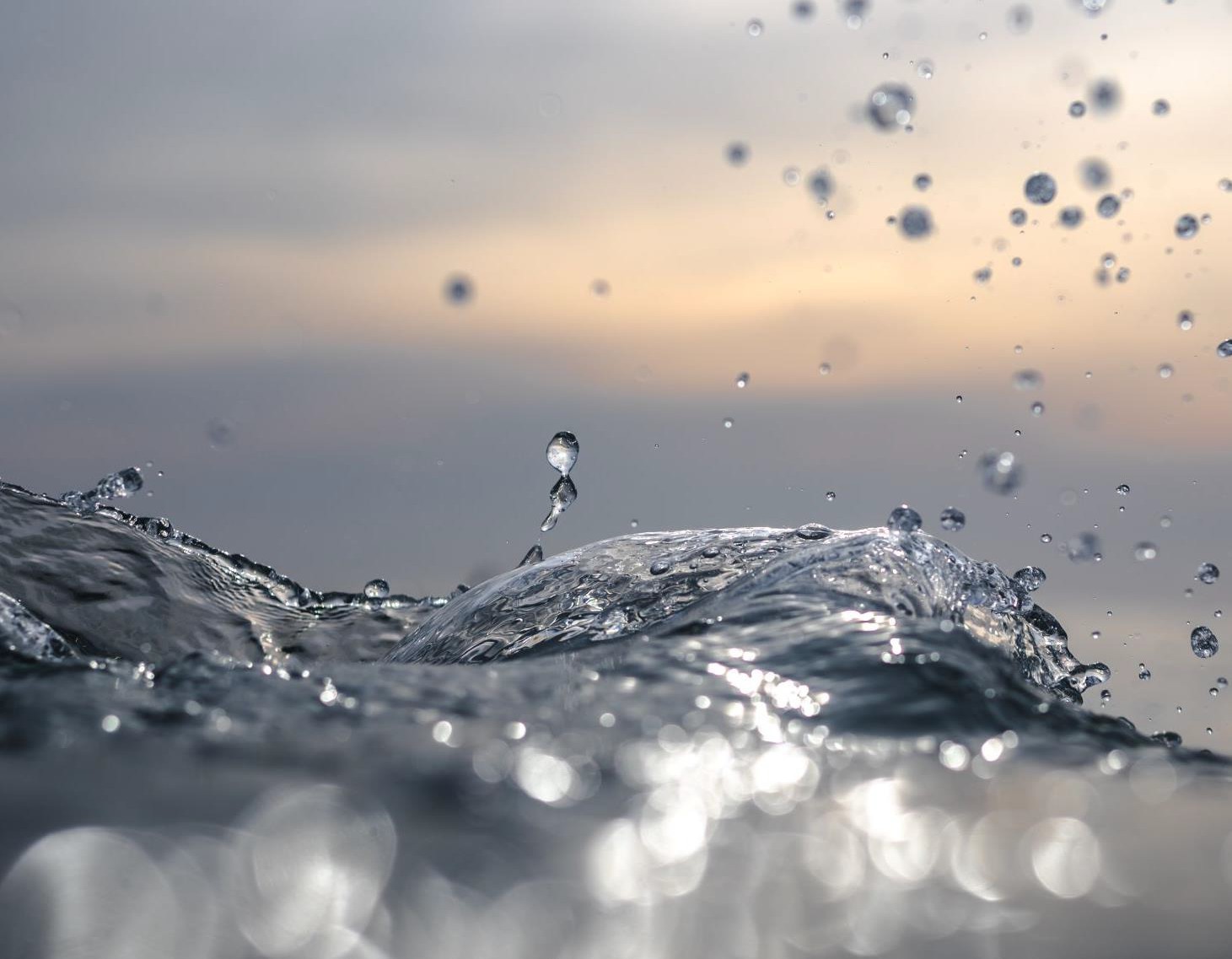 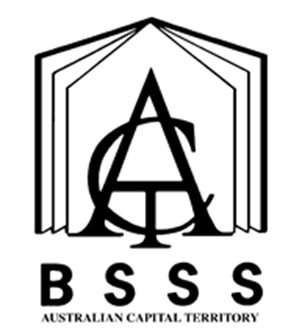 Tourism and Event ManagementA/T/M/VFront Cover Art provided by Canberra College student Aidan GiddingsTable of ContentsThe ACT Senior Secondary SystemThe ACT senior secondary system recognises a range of university, vocational or life skills pathways.The system is based on the premise that teachers are experts in their area: they know their students and community and are thus best placed to develop curriculum and assess students according to their needs and interests. Students have ownership of their learning and are respected as young adults who have a voice.A defining feature of the system is school-based curriculum and continuous assessment. School- based curriculum provides flexibility for teachers to address students’ needs and interests. College teachers have an opportunity to develop courses for implementation across ACT schools. Based on the courses that have been accredited by the BSSS, college teachers are responsible for developing programs of learning. A program of learning is developed by individual colleges to implement the courses and units they are delivering.Teachers must deliver all content descriptions; however, they do have flexibility to emphasise some content descriptions over others. It is at the discretion of the teacher to select the texts or materials to demonstrate the content descriptions. Teachers can choose to deliver course units in any order and teach additional (not listed) content provided it meets the specific unit goals.School-based continuous assessment means that students are continually assessed throughout years 11 and 12, with both years contributing equally to senior secondary certification. Teachers and students are positioned to have ownership of senior secondary assessment. The system allows teachers to learn from each other and to refine their judgement and develop expertise.Senior secondary teachers have the flexibility to assess students in a variety of ways. For example: multimedia presentation, inquiry-based project, test, essay, performance and/or practical demonstration may all have their place. College teachers are responsible for developing assessment instruments with task specific rubrics and providing feedback to students.The integrity of the ACT Senior Secondary Certificate is upheld by a robust, collaborative, and rigorous structured consensus-based peer reviewed moderation process. System moderation involves all year 11 and 12 teachers from public, non-government and international colleges delivering the ACT Senior Secondary Certificate.Only students who desire a pathway to university are required to sit a general aptitude test, referred to as the ACT Scaling Test (AST), which moderates student scores across courses and colleges.Students are required to use critical and creative thinking skills across a range of disciplines to solve problems. They are also required to interpret a stimulus and write an extended response.Senior secondary curriculum makes provision for student-centred teaching approaches, integrated and project-based learning inquiry, formative assessment, and teacher autonomy.ACT Senior Secondary Curriculum makes provision for diverse learners and students with mild to moderate intellectual disabilities, so that all students can achieve an ACT Senior Secondary Certificate.The ACT Board of Senior Secondary Studies (BSSS) leads senior secondary education. It is responsible for quality assurance in senior secondary curriculum, assessment, and certification. The Board consists of nominees from colleges, professional bodies, universities, industry, parent/carer organisations and unions. The Office of the Board of Senior Secondary Studies (OBSSS) consists of professional and administrative staff who support the Board in achieving its objectives and functions.ACT Senior Secondary CertificateCourses of study for the ACT Senior Secondary Certificate:provide a variety of pathways, to meet different learning needs and encourage students to complete their secondary educationenable students to develop the essential capabilities for twenty-first century learnersempower students as active participants in their own learningengage students in contemporary issues relevant to their livesfoster students’ intellectual, social, and ethical developmentnurture students’ wellbeing, and physical and spiritual developmentenable effective and respectful participation in a diverse society. Each course of study:comprises an integrated and interconnected set of knowledge, skills, behaviours, and dispositions that students develop and use in their learning across the curriculumis based on a model of learning that integrates intended student outcomes, pedagogy, and assessmentoutlines teaching strategies which are grounded in learning principles and encompass quality teachingpromotes intellectual quality, establish a rich learning environment, and generate relevant connections between learning and life experiencesprovides formal assessment and certification of students’ achievements.Vocational Education and Training in ACT Senior Secondary SchoolsThe Board of Senior Secondary Studies is responsible for the certification of senior secondary school studies in government and non-government schools in the ACT. Students can undertake Vocational Education and Training (VET) as part of a senior secondary certificate and completion by a student can provide credit towards both a recognised VET qualification and a Senior Secondary School Certificate.The BSSS certificates VET qualifications and Statements of Attainment on behalf of ACT colleges and high schools that offer Australian VET Qualifications and are Registered Training Organisations (RTOs) or have a Third-Party Service Agreement (TPSA) with an RTO. The Board also recognises VET qualifications delivered by external RTOs and facilitates the allocation of credit towards the ACT Senior Secondary Certificate.The BSSS is not an RTO and is not responsible for those aspects that relate to VET delivery in schools or externally that fall within the role of the RTO.Vocational programs must be assessed in accordance with the Standards for Registered Training Organisations 2015 and the guidelines outlined in the relevant training package. Students undertaking A, T and M accredited vocational programs will be assessed against the criteria and achievement standards referenced in the framework to produce A-E grades and scores. They will also be assessed against competency standards as described in the relevant training package.The BSSS certificates VET that:is listed on the national training.gov.au website; andis delivered and assessed by an ACT college or high school, which is an RTO or has a Third- Party Service Agreement (TPSA) with an RTO that has scope from the Australian Skills Quality Authority (ASQA) to deliver specified qualificationsis delivered and assessed in accordance with relevant Training Package requirements. Vocational learning contributes to the ACT Senior Secondary Certificate in a variety of ways:BSSS accredited A, T, and M vocational courses with embedded competencies delivered by colleges are reported with A–E gradesBSSS E courses recognising study at external RTOs are reported with the grade ‘P’ (Pass)Australian School Based Apprenticeships (ASBAs) are reported as E courses with thegrade ‘P’ (Pass).The BSSS credit arrangements recognise VET studies externally:through direct credit when the qualification or Units of Competence relate to a VET course that is being studied by the studenttowards the Senior Secondary Certificate, providing the VET does not duplicate content.Implementing Vocational Education and Training Courses (Appendix F) provides further course information, including training package requirements, and should be read in conjunction with course documents.Underpinning beliefsAll students are able to learn.Learning is a partnership between students and teachers.Teachers are responsible for advancing student learning.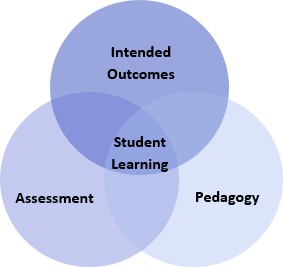 Learning PrinciplesLearning builds on existing knowledge, understandings, and skills.(Prior knowledge)When learning is organised around major concepts, principles, and significant real-world issues, within and across disciplines, it helps students make connections and build knowledge structures.(Deep knowledge and connectedness)Learning is facilitated when students actively monitor their own learning and consciously develop ways of organising and applying knowledge within and across contexts.(Metacognition)Learners’ sense of self and motivation to learn affects learning.(Self-concept)Learning needs to take place in a context of high expectations.(High expectations)Learners learn in different ways and at different rates.(Individual differences)Different cultural environments, including the use of language, shape learners’ understandingsand the way they learn.(Socio-cultural effects)Learning is a social and collaborative function as well as an individual one.(Collaborative learning)Learning is strengthened when learning outcomes and criteria for judging learning are made explicit and when students receive frequent feedback on their progress.(Explicit expectations and feedback)General CapabilitiesAll courses of study for the ACT Senior Secondary Certificate should enable students to develop essential capabilities for twenty-first century learners. These ‘capabilities’ comprise an integrated and interconnected set of knowledge, skills, behaviours and dispositions that students develop and use in their learning across the curriculum.The capabilities include:literacynumeracyinformation and communication technology (ICT)critical and creative thinkingpersonal and socialethical understandingintercultural understandingCourses of study for the ACT Senior Secondary Certificate should be both relevant to the lives of students and incorporate the contemporary issues they face. Hence, courses address the following three priorities. These priorities are:Aboriginal and Torres Strait Islander histories and culturesAsia and Australia’s engagement with AsiaSustainabilityElaboration of these General Capabilities and priorities is available on the ACARA website at www.australiancurriculum.edu.au.LiteracyStudents develop literacy skills to understand, analyse and evaluate ideas and information conveyed in Tourism and Event Management texts, including interpreting, and analysing visual and graphical evidence. They analyse the ways language is used to convey ideas and information, and create texts using appropriate terminology, language conventions and features for particular purposes and audiences.Students develop their capability to communicate with others in different contexts and for different purposes. They use written, oral, and visual modes to share ideas and present their understandings of concepts and information in a variety of mediums, such as presentations of itineraries and travel documents, promotional presentations, destination and impact reports and interviews. They analyse perspectives, using primary and secondary sources, and produce extended responses in a written form supported by visual and graphical evidence.NumeracyStudents develop and use a range of numeracy and mathematical skills, including the Interpretation and representation of numerical, visual, graphical, and statistical information. These skills enable students to employ tools such as calculators and spreadsheets in tourism and events contexts, cost products and services, and assess the economic viability of tourism and events developments, businesses, and ventures. They evaluate statistical and graphical information, think critically, and make informed choices about the purpose, usefulness, and validity of quantitative information.Students identify tourism and events locations and travel patterns locally, nationally, and globally. They quantify tourism and event activity, such as the economic importance of the industry, visitation trends, tourist expenditure, and the creation of work plans and timelines.Information and Communication Technology (ICT) CapabilityStudents develop skills in using information and communication technologies to manage, share, and present information and to express ideas. They access, analyse, and present information from primary sources, such as interviews, surveys, guest speakers, and secondary sources, such as the Internet, media, promotional material, and reference books. They consider the current impact of technological developments on the tourism and events industries, as well as the nature of work. The impacts of greater consumer choice and unprecedented access to data and information, the use of social media and risks associated with the use of technology are also considered.Critical and Creative ThinkingTourism and Event Management provides opportunities for students to organise and analyse information from different sources, and to develop their ability to think critically when evaluating tourism and events concepts. Students gain understanding of different perspectives, develop informed opinions, draw conclusions, and make recommendations. They develop skills in creative thinking by posing problems, identifying possibilities, and proposing solutions.Personal and Social CapabilityStudents develop and apply personal skills such as planning, organisation, initiative, and entrepreneurship. They develop interpersonal skills, such as empathy for others, and working with people deal with different people. Students develop skills in negotiation, collaboration, and teamwork. They gain understanding of the competitive and sometimes high-pressure nature of the industries.Ethical UnderstandingStudents develop ethical reasoning and clarify their own ethics by evaluating claims by tourism and events businesses to be ethical and environmentally and socially sustainable. They consider the ways rhetoric and marketing can obfuscate the ethical implications of business activity. For example, they consider concepts such as greenwashing, hidden externalities, and carbon offsets.Students consider the ever-changing nature of tourism and how it responds to challenges, opportunities, and realities such as globalisation, economic crises, security issues, environmental needs, world events, and technological developments. The consider the responsibilities that businesses have towards employees, customers, and communities.Intercultural UnderstandingIntercultural understanding is fundamental to tourism activity and students develop skills in communicating clearly within, as well as across, groups with different backgrounds, cultures, and experiences. They understand the expectations and experiences of a wide range of people as staff, customers and communities of tourism and events ventures. Students consider the impact of globalized tourism and events industry on local cultures and experiences. They consider ways in which tourism and events businesses can be more sensitive too and appreciative of a wide range of cultures.Cross-Curriculum PrioritiesAboriginal and Torres Strait Islander Histories and CulturesThe curriculum provides an opportunity for students to engage with and value Australian First Nations’ histories, cultures, and contemporary experiences. This includes recognising and respecting the significant contribution of First Nations Australians to Australian society and drawing students’ attention to the value of Australian First Nations’ knowledge and perspectives from the past and the present. Students understand the significance of the economic viability of tourism and events, andthe impact on people’s lives and the environment.Asia and Australia’s Engagement with AsiaStudents reflect on the changing nature of Australia’s engagement with Asia and investigate a range of tourism and events contexts that draw on Asian customers and clients, Asian traditions, and settings. They further their intercultural understanding by familiarising themselves with Asian preference and requirements in tourism and events, and the reasons for those practices. Students appreciate the important role that the Asian region plays for Australian communities in tourism and events. They analyse the exchange of confidence, understanding and appreciation that flows from the exchange of travellers between Australia and Asia.SustainabilitySocial and environmental sustainability are essential concepts underpinning Tourism and Event Management. Tourism and events activities have environmental, socio-cultural, and economic impacts. Students appreciate the importance of analysing the use of materials and service experiences to predict possible effects on the sustainability of our society and environment on a local, national, and global level. They develop products, processes and management plans that minimise negative effects on the environment and understand the importance of choices made in providing for a more sustainable future.Tourism and Event ManagementA/T/M/VRationaleIn this course, students study the role of the tourism and event management industries, and the structure, scope, and operation of these services. Students examine socio-cultural, legal, environmental, and economic aspects, as well as opportunities and issues across local, national, and global contexts. Events are explored in tourism, workplace, and community contexts.Students explore tourism and event management businesses, and gain understanding of their impact on the economy. They develop communication and interpersonal skills, including customer service and empathy, and business skills, including networking, management, and marketing.Students consider and research the ever-changing nature of tourism and events, and how these industries respond to challenges such as economic, security, health, and environmental issues. Students investigate tourism and events trends, and apply their knowledge, skills, and understanding about tourism and events to make informed recommendations, form reasoned conclusions and predict future options.In this course, students apply critical and creative thinking to analyse tourism and events management theories, trends, and issues, and apply concepts and information from a local, national, and global perspective. They use an understanding of concepts, and information gathered in research, to investigate scenarios and solve problems, and examine ethical and sustainability principles in event and tourism contexts. Students develop understanding of intercultural and cultural awareness customer service and engagement, communication skills and the applications of technology for those working in these industries. They consider regulations, grievance and compliance issues, and related Workplace Health and Safety issues for all stakeholders. Students develop skills in teamwork, working both collaboratively and independently to achieve outcomes.The course provides opportunities to complete VET qualifications or Statement of Attainment from the Tourism, Travel and Hospitality (SIT) Training Package.The Tourism and Event Management course establishes the basis for further education and employment in businesses and industries.GoalsAll courses based on this framework should enable students to:explain commerce concepts, theories, processes and structures and apply to case studiescritically analyse applications and examples of commerce ideas in policies, organisations,and people’s livescritically analyse commerce at a local, national and global levelevaluate the effectiveness of applications of commerce ideas for the generation of wealth and the alleviation of povertyevaluate the influence of historical, political and cultural contexts on commerce concepts, theories and their applicationcritically analyse ethical arguments in commercecritically analyse the sustainability of commerce solutions and decisionscritically analyse data using financial literacy to solve problems in commerceapply commerce skills to practical problemscreate innovative solutions to solve problems in commercesynthesise perspectives, ideas, evidence and conclusions to develop convincing arguments, judgements and recommendationscommunicate accurately in a range of modes and mediums for specific purposes and audiencesdevelop collaborative work skills for commerce contextsreflect on learning and skills to develop strategies for improvement.Unit TitlesTourism and Event IndustriesPlaces and ProductsTrends, Issues and ChallengesManaging Events and TourismIndependent StudyOrganisation of ContentTourism and Event IndustriesStudents develop understanding of tourism and event management industries locally, nationally, and globally. They examine the nature, scope, scale and impacts of tourism and event management industries. Students investigate the operations of contemporary tourism and events enterprises, including business, technology, innovation, and customer service skills.Places and ProductsStudents develop understanding of local, national, and global, destinations, events and products. They analyse the interaction between social, cultural, economic, and environmental factors and the tourism and events industries, and how they have changed over time. Students use research skills to analyse and compare tourism and events products and services and select suitable tourism and events products to provide advice to clients. They examine marketing strategies that manipulate customer preferences about places and products. Students undertake business planning to establish a tourism or event venture and they engage in budgeting and costing, and marketing.Trends, Issues and ChallengesStudents examine contemporary trends, issues, challenges, and opportunities facing the tourism and events industries. They investigate factors contributing to growth or decline in popularity of places, products, and events, and examine changes in consumer demands and expectations. Students apply knowledge and problem-solving skills to analyse the changes that occur over time to develop understanding of current and future challenges and opportunities. They assess the challenges and opportunities offered by cultural, social, and historical factors, and develop understanding of the importance of working within and across cultures, including indigenous communities.Managing Events and TourismStudents investigate tourism and event operations and management and implement their own tourism or event operation. They consider the role of tourism policy, government organisations and legislation in regulating tourism and event management, including Workplace Health and Safety compliance They develop understanding of inter-cultural communication and examineconsiderations for negotiating with clients. Students critically analyse theories about, and apply skills in, managing relationships by complying with regulation and resolving and evaluating conflict situations among diverse cultural groups.Independent StudyAn Independent Study unit has an important place in senior secondary courses. It is a valuable pedagogical approach that empowers students to make decisions about their own learning. An Independent Study unit can be proposed by an individual student for their own independent study and negotiated with their teacher. The program of learning for an Independent Study unit must meet the unit goals and content descriptions as they appear in the course. Students must have studied at least THREE standard 1.0 units from this course.NOTE: Training Package requirements for students seeking VET qualifications through the Tourism, Travel and Hospitality Training Package (SIT) must still be met.AssessmentThe identification of criteria within the achievement standards and assessment task types and weightings provides a common and agreed basis for the collection of evidence of student achievement.Assessment Criteria (the dimensions of quality that teachers look for in evaluating student work) provide a common and agreed basis for judgement of performance against unit and course goals, within and across colleges. Over a course, teachers must use all these criteria to assess students’ performance but are not required to use all criteria on each task. Assessment criteria are to be used holistically on a given task and in determining the unit grade.Assessment Tasks elicit responses that demonstrate the degree to which students have achieved the goals of a unit based on the assessment criteria. The Common Curriculum Elements (CCE) is a guide to developing assessment tasks that promote a range of thinking skills (see Appendix C). It is highly desirable that assessment tasks engage students in demonstrating higher order thinking.Rubrics are constructed for individual tasks, informing the assessment criteria relevant for a particular task, and can be used to assess a continuum that indicates levels of student performance against each criterion.Assessment CriteriaStudents will be assessed on the degree to which they demonstrate:knowledge and understandingskills.Assessment Task TypesAdditional Assessment InformationFor a standard unit (1.0), students must complete a minimum of 3 and a maximum of 5 assessment tasks. For a 0.5 unit, a minimum of 2 and a maximum of 3 assessment tasks are recommended.Each assessment item must enable students to demonstrate higher order thinking.For the Independent study unit – An independent research task should be supplemented by a validation task. Validation tasks include instruments such as viva voces, research panel presentation, or exams.For tasks completed in unsupervised conditions, schools need to have mechanisms to uphold academic integrity, for example: student declaration, plagiarism software, oral defence, interview, or other validation tasks.Students are required to create a variety of disciplinary relevant texts in a course of study. Duration or length of student responses should be determined by the nature of the task and requirements of the Achievement Standards.Achievement StandardsYears 11 and 12 Achievement Standards are written for A/T courses. A single achievement standard is written for M courses.A Year 12 student in any unit is assessed using the Year 12 achievement standards. A Year 11 student in any unit is assessed using the Year 11 achievement standards. Year 12 achievement standards reflect higher expectations of student achievement compared to the Year 11 achievement standards. Years 11 and 12 achievement standards are differentiated by cognitive demand, the number of dimensions and the depth of inquiry.An achievement standard cannot be used as a rubric for an individual assessment task. Assessment is the responsibility of the college. Student tasks may be assessed using rubrics or marking schemes devised by the college. A teacher may use the achievement standards to inform development of rubrics. The verbs used in achievement standards may be reflected in the rubric. In the context of combined Years 11 and 12 classes, it is best practice to have a distinct rubric for Years 11 and 12.These rubrics should be available for students prior to completion of an assessment task so that success criteria are clear.Achievement Standards for Commerce A Course Year 11Achievement Standards for Commerce A Course Year 12Achievement Standards for Commerce T Course Year 11Achievement Standards for Commerce T Course Year 12Achievement Standards for Commerce M CourseTourism and Event Industries	Value: 1.0Tourism and Event Industries a	Value 0.5Tourism and Event Industries b	Value 0.5Unit DescriptionStudents develop understanding of tourism and event management industries locally, nationally, and globally. They examine the nature, scope, scale and impacts of tourism and event management industries. Students investigate the operations of contemporary tourism and events enterprises, including business, technology, innovation, and customer service skills.Specific Unit GoalsThis unit should enable students to:Content DescriptionsAll knowledge, understanding and skills below must be delivered:A guide to reading and implementing content descriptionsContent descriptions specify the knowledge, understanding and skills that students are expected to learn and that teachers are expected to teach. Teachers are required to develop a program of learning that allows students to demonstrate all the content descriptions. The lens which the teacher uses to demonstrate the content descriptions may be either guided through provision of electives within each unit or determined by the teacher when developing their program of learning.A program of learning is what a college provides to implement the course for a subject. It is at the discretion of the teacher to emphasis some content descriptions over others. The teacher may teach additional (not listed) content provided it meets the specific unit goals. This will be informed by the student needs and interests.For colleges wishing to deliver the VET qualification, there is flexibility for a teacher (provided the RTO has scope) to develop a program of learning aligned with the elements of the VET competencies and A/T/M content descriptions. The knowledge, skills and understandings within the competencies reflect the knowledge, skills, and understandings of the BSSS course unit content descriptions.Alternatively, a college may choose the A/T/M course without the VET qualification. In delivering the course teachers will write a program of learning aligned with students’ needs and interests, meeting the A/T/M content descriptions.Units of CompetencyCompetence must be demonstrated over time and in the full range of tourism and events contexts. Teachers must use this unit document in conjunction with the Units of Competence from the Certificate II in Tourism or Certificate III in Tourism, which provides performance criteria, range statements and assessment contexts.Teachers must address all content related to the competencies embedded in this unit. Reasonable adjustment may be made only to the mode of delivery, context and support provided according to individual student needs.Competencies are attached to units and must be delivered in those units. However, ongoing assessment of competencies can occur while the student is enrolled as an ACT Senior Secondary student.In order to be deemed competent to industry standard, assessment must provide authentic, valid, sufficient, and current evidence as indicated in the relevant Training Package.SIT20122 Certificate II in TourismThe following core competency must be delivered and assessed over the semester:The following elective competencies must also be delivered and assessed over the semester:SIT30122 Certificate III in TourismThe following core competency must be delivered and assessed over the semester:The following elective competencies must also be delivered and assessed over the semester:SIT30522 - Certificate III in EventsThe following core competencies must be delivered and assessed over the semester:All units of competency are optional for students undertaking an M course.It is essential to access www.training.gov.au for detailed up to date information relating to the above competencies.AssessmentRefer to pages 10-12.Places and Products	Value: 1.0Places and Products a	Value 0.5Places and Products b	Value 0.5Unit DescriptionStudents develop understanding of local, national and global, destinations, events and products. They analyse the interaction between social, cultural, economic, and environmental factors and the tourism and events industries, and how they have changed over time. Students use research skills to analyse and compare tourism and events products and services and select suitable tourism and events products to provide advice to clients. They examine marketing strategies that manipulate customer preferences about places and products. Students undertake business planning to establish a tourism or event venture and they engage in budgeting and costing, and marketing.Specific Unit GoalsThis unit should enable students to:Content DescriptionsAll knowledge, understanding and skills below must be delivered:A guide to reading and implementing content descriptionsContent descriptions specify the knowledge, understanding and skills that students are expected to learn and that teachers are expected to teach. Teachers are required to develop a program of learning that allows students to demonstrate all the content descriptions. The lens which the teacher uses to demonstrate the content descriptions may be either guided through provision of electives within each unit or determined by the teacher when developing their program of learning.A program of learning is what a college provides to implement the course for a subject. It is at the discretion of the teacher to emphasis some content descriptions over others. The teacher may teach additional (not listed) content provided it meets the specific unit goals. This will be informed by the student needs and interests.For colleges wishing to deliver the VET qualification, there is flexibility for a teacher (provided the RTO has scope) to develop a program of learning aligned with the elements of the VET competencies and A/T content descriptions. The knowledge, skills and understandings within the competencies reflect the knowledge, skills, and understandings of the BSSS course unit content descriptions.Alternatively, a college may choose the A/T/M course without the VET qualification. In delivering the course teachers will write a program of learning aligned with students’ needs and interests, meeting the A/T content descriptions.Units of CompetencyCompetence must be demonstrated over time and in the full range of tourism and events contexts. Teachers must use this unit document in conjunction with the Units of Competence from the Certificate II in Tourism or Certificate III in Tourism, which provides performance criteria, range statements and assessment contexts.Teachers must address all content related to the competencies embedded in this unit. Reasonable adjustment may be made only to the mode of delivery, context and support provided according to individual student needs.Competencies are attached to units and must be delivered in those units. However, ongoing assessment of competencies can occur while the student is enrolled as an ACT Senior Secondary student.In order to be deemed competent to industry standard, assessment must provide authentic, valid, sufficient, and current evidence as indicated in the relevant Training Package.SIT20122 Certificate II in TourismThe following core competencies must be delivered and assessed over the semester:The following elective competencies must also be delivered and assessed over the semester:SIT30122 Certificate III in TourismThe following core competencies must be delivered and assessed over the semester:The following elective competencies must also be delivered and assessed over the semester:SIT30522 - Certificate III in EventsThe following core competencies must be delivered and assessed over the semester:All units of competency are optional for students undertaking an M course.It is essential to access www.training.gov.au for detailed up to date information relating to the above competencies.AssessmentRefer to pages 10-12.Trends, Issues and Challenges	Value: 1.0Trends, Issues and Challenges a	Value 0.5Trends, Issues and Challenges b	Value 0.5Unit DescriptionStudents examine contemporary trends, issues, challenges, and opportunities facing the tourism and events industries. They investigate factors contributing to growth or decline in popularity of places, products, and events, and examine changes in consumer demands and expectations. Students apply knowledge and problem-solving skills to analyse the changes that occur over time to develop understanding of current and future challenges and opportunities. They assess the challenges and opportunities offered by cultural, social, and historical factors, and develop understanding of the importance of working within and across cultures, including indigenous communities.Specific Unit GoalsThis unit should enable students to:Content DescriptionsAll knowledge, understanding and skills below must be delivered:A guide to reading and implementing content descriptionsContent descriptions specify the knowledge, understanding and skills that students are expected to learn and that teachers are expected to teach. Teachers are required to develop a program of learning that allows students to demonstrate all the content descriptions. The lens which the teacher uses to demonstrate the content descriptions may be either guided through provision of electives within each unit or determined by the teacher when developing their program of learning.A program of learning is what a college provides to implement the course for a subject. It is at the discretion of the teacher to emphasis some content descriptions over others. The teacher may teach additional (not listed) content provided it meets the specific unit goals. This will be informed by the student needs and interests.For colleges wishing to deliver the VET qualification, there is flexibility for a teacher (provided the RTO has scope) to develop a program of learning aligned with the elements of the VET competencies and A/T content descriptions. The knowledge, skills and understandings within the competencies reflect the knowledge, skills, and understandings of the BSSS course unit content descriptions.Alternatively, a college may choose the A/T/M course without the VET qualification. In delivering the course teachers will write a program of learning aligned with students’ needs and interests, meeting the A/T content descriptions.Units of CompetencyCompetence must be demonstrated over time and in the full range of tourism and events contexts. Teachers must use this unit document in conjunction with the Units of Competence from the Certificate II in Tourism or Certificate III in Tourism, which provides performance criteria, range statements and assessment contexts.Teachers must address all content related to the competencies embedded in this unit. Reasonable adjustment may be made only to the mode of delivery, context and support provided according to individual student needs.Competencies are attached to units and must be delivered in those units. However, ongoing assessment of competencies can occur while the student is enrolled as an ACT Senior Secondary student.In order to be deemed competent to industry standard, assessment must provide authentic, valid, sufficient, and current evidence as indicated in the relevant Training Package.SIT20122 Certificate II in TourismThe following core competencies must be delivered and assessed over the semester:The following elective competencies must be delivered and assessed over the semester:SIT30122 Certificate III in TourismThe following elective competencies must be delivered and assessed over the semester:SIT30522 - Certificate III in EventsThe following elective competencies must be delivered and assessed over the semester:All units of competency are optional for students undertaking an M course.It is essential to access www.training.gov.au for detailed up to date information relating to the above competencies.AssessmentRefer to pages 10-12.Managing Events and Tourism	Value: 1.0Managing Events and Tourism a	Value 0.5Managing Events and Tourism b	Value 0.5Unit DescriptionStudents investigate tourism and event operations and management and implement their own tourism or event operation. They consider the role of tourism policy, government organisations and legislation in regulating tourism and event management, including Workplace Health and Safety compliance They develop understanding of inter-cultural communication and examine considerations for negotiating with clients. Students critically analyse theories about, and apply skills in, managing relationships by complying with regulation and resolving and evaluating conflict situations among diverse cultural groups.Specific Unit GoalsThis unit should enable students to:Content DescriptionsAll knowledge, understanding and skills below must be delivered:A guide to reading and implementing content descriptionsContent descriptions specify the knowledge, understanding and skills that students are expected to learn and that teachers are expected to teach. Teachers are required to develop a program of learning that allows students to demonstrate all the content descriptions. The lens which the teacher uses to demonstrate the content descriptions may be either guided through provision of electives within each unit or determined by the teacher when developing their program of learning.A program of learning is what a college provides to implement the course for a subject. It is at the discretion of the teacher to emphasis some content descriptions over others. The teacher may teach additional (not listed) content provided it meets the specific unit goals. This will be informed by the student needs and interests.For colleges wishing to deliver the VET qualification, there is flexibility for a teacher (provided the RTO has scope) to develop a program of learning aligned with the elements of the VET competencies and A/T content descriptions. The knowledge, skills and understandings within the competencies reflect the knowledge, skills, and understandings of the BSSS course unit content descriptions.Alternatively, a college may choose the A/T course without the VET qualification. In delivering the course teachers will write a program of learning aligned with students’ needs and interests, meeting the A/T content descriptions.Units of CompetencyCompetence must be demonstrated over time and in the full range of tourism and events contexts. Teachers must use this unit document in conjunction with the Units of Competence from the Certificate II in Tourism or Certificate III in Tourism, which provides performance criteria, range statements and assessment contexts.Teachers must address all content related to the competencies embedded in this unit. Reasonable adjustment may be made only to the mode of delivery, context and support provided according to individual student needs.Competencies are attached to units and must be delivered in those units. However, ongoing assessment of competencies can occur while the student is enrolled as an ACT Senior Secondary student.In order to be deemed competent to industry standard, assessment must provide authentic, valid, sufficient, and current evidence as indicated in the relevant Training Package.SIT20122 Certificate II in TourismThe following core competency must be delivered and assessed over the semester:The following elective competency must also be delivered and assessed over the semester:SIT30122 Certificate III in TourismThe following core competency must be delivered and assessed over the semester:The following elective competencies selected to meet packaging rules from the list below must also be delivered:SIT30522 - Certificate III in EventsThe following core competency must be delivered and assessed over the semester:All units of competency are optional for students undertaking an M course.It is essential to access www.training.gov.au for detailed up to date information relating to the above competencies.AssessmentRefer to pages 10-12.Independent Study	Value: 1.0Independent Study a	Value 0.5Independent Study b	Value 0.5PrerequisitesStudents must have studied at least THREE standard 1.0 units from this course. A student can only study a maximum of one independent study unit in each course. An Independent Study unit requires the principal’s written approval. Independent study units are only available to individual students in Year 12. Principal approval is also required for a student in Year 12 to enrol concurrently in an independent unit and the third 1.0 unit in a course of study.Unit DescriptionAn Independent Study unit has an important place in senior secondary courses. It is a valuable pedagogical approach that empowers students to make decisions about their own learning. An Independent Study unit can be proposed by an individual student for their own independent study and negotiated with their teacher. The program of learning for an Independent Study unit must meet the unit goals and content descriptions as they appear in the course.NOTE: Training Package requirements for students seeking VET qualifications through the Tourism, Travel and Hospitality Training Package (SIT) must still be met.Specific Unit GoalsThis unit should enable students to:Content DescriptionsAll knowledge, understanding and skills below must be delivered:A guide to reading and implementing content descriptionsContent descriptions specify the knowledge, understanding and skills that students are expected to learn and that teachers are expected to teach. Teachers are required to develop a program of learning that allows students to demonstrate all the content descriptions. The lens which the teacher uses to demonstrate the content descriptions may be either guided through provision of electives within each unit or determined by the teacher when developing their program of learning.A program of learning is what a college provides to implement the course for a subject. It is at the discretion of the teacher to emphasis some content descriptions over others. The teacher may teach additional (not listed) content provided it meets the specific unit goals. This will be informed by the student needs and interests.For colleges wishing to deliver the VET qualification, there is flexibility for a teacher (provided the RTO has scope) to develop a program of learning aligned with the elements of the VET competencies and A/T content descriptions. The knowledge, skills and understandings within the competencies reflect the knowledge, skills, and understandings of the BSSS course unit content descriptions.Alternatively, a college may choose the A/T/M course without the VET qualification. In delivering the course teachers will write a program of learning aligned with students’ needs and interests, meeting the A/T content descriptions.AssessmentRefer to pages 10-12.Appendix A – Implementation GuidelinesAvailable course patternsA standard 1.0 value unit is delivered over at least 55 hours. To be awarded a course, students must complete at least the minimum units over the whole minor or major.Units in this course can be delivered in any order.Prerequisites for the course or units within the courseFor the Independent Study Unit (if applicable), students must have studied a minimum of THREE standard 1.0 units from this course. An Independent Study unit requires the principal’s written approval. Principal approval is also required for a student in Year 12 to enrol concurrently in an independent unit and the third 1.0 unit in a course of study. Independent study units are only available to individual students in Year 12.Arrangements for students continuing study in this courseStudents who studied the previous course may undertake any units in this course provided there is no duplication of content.Duplication of Content RulesStudents cannot be given credit towards the requirements for a Senior Secondary Certificate for a unit that significantly duplicates content in a unit studied in another course. The responsibility for preventing undesirable overlap of content studied by a student, rests with the principal and the teacher delivering the course. While it is acceptable for a student to be given the opportunity to demonstrate competence in VET qualifications over more than one semester, substantial overlap of content is not permitted. Students will only be given credit for covering the content once.Relationship to other coursesThis course shares common competencies with other BSSS accredited courses:Business ServicesHospitalityNew and/or updated Training PackageTraining Packages are regularly updated through the mandatory continuous improvement cycle. This may result in updating of qualifications and a change in the composition of competencies within a qualification. Where qualifications from the new Training Package have been deemed to be equivalent, students may continue their study without interruption. Students will be granted direct credit for those competencies already achieved.Where there are new competencies or updated competencies with significant change and these are deemed not equivalent, students may apply for Recognition of Prior Learning (RPL) for all or part of competencies.Granting of RPL for competencies does not equate to points towards the Senior Secondary Certificate.Recognition of Prior Learning (RPL)RPL is an assessment process that assesses an individual’s formal, non-formal and informal learning to determine the extent to which that individual has achieved the required learning outcomes, competence outcomes, or standards for entry to, and/or partial or total completion of, a VET qualification.Recognition of competence through the RPL process should be granted to students through gathering supplementary evidence against elements, skills and knowledge from the Training Package as well as through established assessment criteria. RPL may be granted for individual Units of Competence where the evidence is sufficient to do so.A student having been granted RPL for one or more Units of Competence will still be required to fulfill the time-based component of units that contributes to points and A to E grading for the Senior Secondary Certificate.To cater for this requirement, curriculum designers should design the course to be flexible enough to accommodate students who have gained some competencies through RPL.Students may demonstrate the achievement of learning outcomes through challenge testing, interview or other means that the teacher deems reasonable. Full records of the RPL process and results must be stored by the college for perusal by the National VET Regulator upon request and should confirmation be required for VET certification. The college must be informed of the application of RPL before the start of the unit that includes the competency. For RPL to be awarded, the Units of Competency must be demonstrated in the industry context.Guidelines for DeliveryProgram of LearningA program of learning is what a school provides to implement the course for a subject. This meets the requirements for context, scope and sequence set out in the Board endorsed course. Students follow programs of learning in a college as part of their senior secondary studies. The detail, design, and layout of a program of learning are a college decision.The program of learning must be documented to show the planned learning activities and experiences that meet the needs of particular groups of students, taking into account their interests, prior knowledge, abilities and backgrounds. The program of learning is a record of the learning experiences that enable students to achieve the knowledge, understanding and skills of the content descriptions. There is no requirement to submit a program of learning to the OBSSS for approval. The principal will need to sign off at the end of Year 12 that courses have been delivered as accredited.Content DescriptionsAre all content descriptions of equal importance? No. It depends on the focus of study. Teachers can customise their program of learning to meet their own students’ needs, adding additional content descriptions if desired or emphasising some over others. A teacher must balance student needs with their responsibility to teach all content descriptions. It is mandatory that teachers address all content descriptions and that students engage with all content descriptions.Half standard 0.5 unitsHalf standard units appear on the course adoption form but are not explicitly documented in courses. It is at the discretion of the college principal to split a standard 1.0 unit into two half standard 0.5 units. Colleges are required to adopt the half standard 0.5 units. However, colleges are not required to submit explicit documentation outlining their half standard 0.5 units to the BSSS. Colleges must assess students using the half standard 0.5 assessment task weightings outlined in the framework. It is the responsibility of the college principal to ensure that all content is delivered in units approved by the Board.Reasonable AdjustmentUnits in this course are suitable for students requiring reasonable adjustment for delivery and assessment. However, standards of competency (outcomes) as dictated by National Training Packages cannot be modified. Students must demonstrate competence to the level required by industry in order to gain a Statement of Attainment or Vocational Certificate.ModerationModeration is a system designed and implemented to:provide comparability in the system of school-based assessmentform the basis for valid and reliable assessment in senior secondary schoolsinvolve the ACT Board of Senior Secondary Studies and colleges in cooperation and partnershipmaintain the quality of school-based assessment and the credibility, validity, and acceptability of Board certificates.Moderation commences within individual colleges. Teachers develop assessment programs and instruments, apply assessment criteria, and allocate Unit Grades, according to the relevant Framework. Teachers within course teaching groups conduct consensus discussions to moderate marking or grading of individual assessment instruments and Unit Grade decisions.The Moderation ModelModeration within the ACT encompasses structured, consensus-based peer review of Unit Grades for all accredited courses over two Moderation Days. In addition to Moderation Days, there is statistical moderation of course scores, including small group procedures, for T courses.Moderation by Structured, Consensus-based Peer ReviewConsensus-based peer review involves the review of student work against system wide criteria and standards and the validation of Unit Grades. This is done by matching student performance with the criteria and standards outlined in the Achievement Standards, as stated in the Framework. Advice is then given to colleges to assist teachers with, or confirm, their judgments. In addition, feedback is given on the construction of assessment instruments.Preparation for Structured, Consensus-based Peer ReviewEach year, teachers of Year 11 are asked to retain originals or copies of student work completed in Semester 2. Similarly, teachers of a Year 12 class should retain originals or copies of student work completed in Semester 1. Assessment and other documentation required by the Office of the Board of Senior Secondary Studies should also be kept. Year 11 work from Semester 2 of the previous year is presented for review at Moderation Day 1 in March, and Year 12 work from Semester 1 is presented for review at Moderation Day 2 in August.In the lead up to Moderation Day, a College Course Presentation (comprised of a document folder and a set of student portfolios) is prepared for each A, T and M course/units offered by the school and is sent into the Office of the Board of Senior Secondary Studies.The College Course PresentationThe package of materials (College Course Presentation) presented by a college for review on Moderation Days in each course area will comprise the following:a folder containing supporting documentation as requested by the Office of the Board through memoranda to colleges, including marking schemes and rubrics for each assessment itema set of student portfolios containing marked and/or graded written and non-written assessment responses and completed criteria and standards feedback forms. Evidence of all assessment responses on which the Unit Grade decision has been made is to be included in the student review portfolios.Specific requirements for subject areas and types of evidence to be presented for each Moderation Day will be outlined by the Board Secretariat through the Requirements for Moderation Memoranda and Information Papers.Visual evidence for judgements made about practical performancesIt is a requirement that schools’ judgements of standards to practical performances (A/T/M) be supported by visual evidence (still photos or video).The photographic evidence submitted must be drawn from practical skills performed as part of the assessment process.Teachers should consult the BSSS website for current information regarding all moderation requirements including subject specific and photographic evidence.Appendix B – Course DevelopersAppendix C – Common Curriculum ElementsCommon curriculum elements assist in the development of high-quality assessment tasks by encouraging breadth and depth and discrimination in levels of achievement.Appendix D – Glossary of VerbsAppendix E – Glossary for ACT Senior Secondary CurriculumCourses will detail what teachers are expected to teach and students are expected to learn for year 11 and 12. They will describe the knowledge, understanding and skills that students will be expected to develop for each learning area across the years of schooling.Learning areas are broad areas of the curriculum, including English, mathematics, science, the arts, languages, health, and physical education.A subject is a discrete area of study that is part of a learning area. There may be one or more subjects in a single learning area.Frameworks are system documents for Years 11 and 12 which provide the basis for the development and accreditation of any course within a designated learning area. In addition, frameworks provide a common basis for assessment, moderation and reporting of student outcomes in courses based on the framework.The course sets out the requirements for the implementation of a subject. Key elements of a course include the rationale, goals, content descriptions, assessment, and achievement standards as designated by the framework.BSSS courses will be organised into units. A unit is a distinct focus of study within a course. A standard 1.0 unit is delivered for a minimum of 55 hours generally over one semester.An Independent Study unit is a pedagogical approach that empowers students to make decisions about their own learning. An Independent Study unit can be proposed by a student and negotiated with their teacher but must meet the specific unit goals and content descriptions as they appear in the course.An elective is a lens for demonstrating the content descriptions within a standard 1.0 or half standard 0.5 unit.A lens is a particular focus or viewpoint within a broader study.Content descriptions refer to the subject-based knowledge, understanding and skills to be taught and learned.A program of learning is what a college develops to implement the course for a subject and to ensure that the content descriptions are taught and learned.Achievement standards provide an indication of typical performance at five different levels (corresponding to grades A to E) following completion of study of senior secondary course content for units in a subject.ACT senior secondary system curriculum comprises all BSSS approved courses of study.Appendix F – Implementation of VET QualificationsVET QualificationsSIT20122 - Certificate II in TourismFor SIT20122 Certificate II in Tourism the following packaging rules apply:Total number of units = 11core units pluselective units consisting of3 units from Group A3 units from the list below, elsewhere in the SIT Training Package, or any other current Training Package or accredited courseThis course, with listed competencies, meets these requirements at time of development. Colleges are advised to check current training package requirements before delivery.If the full requirements of a Certificate are not met, students will be awarded a Statement of Attainment listing Units of Competence achieved according to Standard 3 of the Standards for Registered Training Organisations (RTOs) 2015.Competencies for Certificate II in TourismStatement of Attainment in:SIT30122 - Certificate III in TourismFor SIT30122 Certificate III in Tourism the following packaging rules apply:Total number of units = 154 core units11 elective units, consisting of:5 units from Group AOR6 units from Group BORat least 3 units from Group COR6 units from Group DThe remaining units may be selected from any elective group below, elsewhere in the SIT Training Package, or any current Training Package or accredited course.This course, with listed competencies, meets these requirements at time of development. Colleges are advised to check current training package requirements before delivery.If the full requirements of a Certificate are not met, students will be awarded a Statement of Attainment listing Units of Competence achieved according to Standard 3 of the Standards for Registered Training Organisations (RTOs) 2015.Competencies for a Statement of Attainment towards a Certificate III in TourismIf the full requirements of a Certificate are not met, students will be awarded a Statement of Attainment listing Units of Competence achieved according to Standard 3 of the Standards for Registered Training Organisations (RTOs) 2015.Statement of Attainment in:SIT30522 - Certificate III in EventsFor SIT30522 - Certificate III in Events the following packaging rules apply:Total number of units = 13core units pluselective unitsThe elective units consist of:2 units from Group A3 units from Group A OR Group B2 units from Group A, Group B, elsewhere in the SIT Training Package, or any other current Training Package or accredited course.This course, with listed competencies, meets these requirements at time of development. Colleges are advised to check current training package requirements before delivery.If the full requirements of a Certificate are not met, students will be awarded a Statement of Attainment listing Units of Competence achieved according to Standard 3 of the Standards for Registered Training Organisations (RTOs) 2015.Competencies for Certificate III in EventsIf the full requirements of a Certificate are not met, students will be awarded a Statement of Attainment listing Units of Competence achieved according to Standard 3 of the Standards for Registered Training Organisations (RTOs) 2015.VET Competencies Mapped to Course UnitsGrouping of competencies within units may not be changed by individual colleges.Competencies designated at the Certificate III level can only be delivered by schools that have scope to do so. Colleges must apply to have additional competencies at a higher level listed on their scope of registration.Note: When selecting units, colleges must ensure that they follow packaging rules and meet the requirements for the Certificate level. In the event that full Certificate requirements are not met a Statement of Attainment will be issued.All core competencies must be delivered in the relevant unit. The elective competencies delivered are dependent on the elective units chosen.VET Implementation Summary - SIT20122 Certificate II in TourismVET Implementation Summary - SIT30122 Certificate III in TourismVET Implementation Summary - SIT30522 Certificate III in EventsCompetency Based AssessmentThe assessment of competence must focus on the competency standards and the associated elements as identified in the Training Package. Assessors must develop assessment strategies that enable them to obtain sufficient evidence to deem students competent. This evidence must be gathered over a number of assessment items. Competence to industry standard requires a student to be able to demonstrate the relevant skills and knowledge in a variety of industry contexts on repeated occasions. Assessment must be designed to collect evidence against the four dimensions of competency.Task skills – undertaking specific workplace task(s)Task management skills – managing a number of different tasks to complete a whole work activityContingency management skills – responding to problems and irregularities when undertaking a work activity, such as: breakdowns, changes in routine, unexpected or atypical results, difficult or dissatisfied clientsJob/role environment skills – dealing with the responsibilities and expectations of the work environment when undertaking a work activity, such as: working with others, interacting with clients and suppliers, complying with standard operating procedures, or observing enterprise policy and procedures.The most appropriate method of assessing workplace competence is on-the-job in an industry setting under normal working conditions. This includes using industry standard tools, equipment and job aids and working with trade colleagues. Where this is not available, a simulated workplace environment that mirrors the industry setting will be used. The following general principles and strategies apply:assessment is competency basedassessment is criterion-referenced.Quality outcomes can only be assured through the assessment process. The strategy for assessment is based on an integration of the workplace competencies for the learning modules into a holistic activity. The awarding of vocational qualifications is dependent on successful demonstration of the learning outcomes within the modules through the integrated competency assessment that meets the Training Package rules and requirements.The integrated assessment activity will require the learner to:use the appropriate key competenciesapply the skills and knowledge which underpin the process required to demonstrate competency in the workplaceintegrate the most critical aspects of the competencies for which workplace competency must be demonstratedprovide evidence for grades and or scores for the Board course component of the assessment process.Standards for Registered Training Organisations 2015These Standards form part of the VET Quality Framework, a system which ensures the integrity of nationally recognised qualifications.RTOs are required to comply with these Standards and with the:National Vocational Education and Training Regulator Act 2011VET Quality Framework.The purpose of these Standards is to:set out the requirements that an organisation must meet in order to be an RTOensure that training products delivered by RTOs meet the requirements of training packages or VET accredited courses, and have integrity for employment and further studyensure RTOs operate ethically with due consideration of learners’ and enterprises’ needs.To access the standards, refer to: https://www.legislation.gov.au/Details/F2017C00663To access The Users’ Guide to the Standards, refer to: https://www.asqa.gov.au/standardsGuidelines for Colleges Seeking ScopeColleges must apply to have their scope of registration extended for each new qualification they seek to issue. There is no system-level process. Each college must demonstrate capacity to fulfil the requirements outlined in the Training Package. Applications for extension of scope are lodged through the Australian Skills Quality Authority (ASQA).Assessment of Certificate III Units of CompetenceColleges delivering any Units of Competence from Certificate III (apart from those competencies allowed in training package rules) will need to have them listed on their scope or negotiate a Third- Party Agreement with a scoped training partner. This document must be kept on record by the college as the RTO.Appendix G – Course AdoptionCondition of AdoptionThe course and units of this course are consistent with the philosophy and goals of the college and the adopting college has the human and physical resources to implement the course.Adoption ProcessCourse adoption must be initiated electronically by an email to bssscertification@ed.act.edu.au by the principal or their nominated delegate.The email will include the Conditions of Adoption statement above, and the table below adding theCollege name, and A and/or T and/or M and/or V to the Classification/s section of the table.Task types for assessing knowledge, understanding and skillsTask types for assessing knowledge, understanding and skillsTasks may include the following:in-class essay/reportcase study in an examination or take-home formatexamination using a mix of questions and response typescollaborative projectsmarket daypolicy debates in oral or written formresearch assignment, essay, reportdata collection and analysis, investigationinquiry based taskbusiness, marketing, or financial planoral presentation, seminarround table policy discussion role playpresentation, podcast, vodcastsimulation, individually or collaborativelyinterview response/viva voceportfolio of practical exercisesproblem solving scenario individually or collaborativelyTasks may include the following:in-class essay/reportcase study in an examination or take-home formatexamination using a mix of questions and response typescollaborative projectsmarket daypolicy debates in oral or written formresearch assignment, essay, reportdata collection and analysis, investigationinquiry based taskbusiness, marketing, or financial planoral presentation, seminarround table policy discussion role playpresentation, podcast, vodcastsimulation, individually or collaborativelyinterview response/viva voceportfolio of practical exercisesproblem solving scenario individually or collaborativelyWeightingNo task to be weighted more than 40% in a 1.0 unit, or 60% in a 0.5 unit.A student who achieves an Agrade typicallyA student who achieves a Bgrade typicallyA student who achieves a Cgrade typicallyA student who achieves a Dgrade typicallyA student who achieves an Egrade typicallyKnowledge and Understandinganalyses case studies or examples by selecting relevant commerce concepts and theoriesand applying them accuratelyexplains case studies or examples using relevant commerce concepts and theoriesdescribes case studies or examples and describes relevant commerce concepts and theoriesdescribes relevant commerce case studies or examples and includes relevant simple commerceconceptsidentifies case studies and expresses ideas about commerceKnowledge and Understandinganalyses the ethics and sustainability of commerce practices and examples to reach reasonable conclusionsexplains the ethics and sustainability of commerce practices and examples coherentlydescribes ideas about the ethics and sustainability of commerce practices and examples accuratelyidentifies ethical and sustainable ideas in relevant case studiesidentifies some general ideas about sustainability and ethics in expressing ideas about commerceKnowledge and Understandingcreates plausible solutions to identified problems by usingcommerce concepts and theoriescreates possible solutions to identified problems by usingresearchexplains possible solutions to identified problems derived fromresearchdescribes possible solutions to identified problems provided fromresearchidentifies possible solutions to problemsKnowledge and Understandingcommunicates own ideas about commerce using well-reasoned arguments to justify conclusions and recommendations using appropriate terminologycommunicates ideas using reasoned arguments about commerce to justify conclusions and recommendations using appropriate terminologycommunicates relevant ideas to justify conclusions and recommendations about commerce using appropriate terminologycommunicates ideas to justify conclusions and recommendations about commerce using appropriate simple terminologycommunicates ideas and recommendations about commerceSkillsapplies research methods using a wide range of relevant commerce sources and systematic referencingapplies research methods using reliable general sources and systematic referencinguses relevant information from research in ideas and attempts systematic referencingdescribes information relevant to the question from research with minimal referencingidentifies information related to a given question to with minimal referencingSkillsuses familiar mathematical methods to analyse evidence and/or graphic methods coherentlyrepresent evidence and ideasuses familiar mathematical methods to acquire and organise evidence and/or graphic methods torepresent evidence accuratelyuses familiar mathematical methods to acquire data and/or graphic methods to explain andrepresent evidenceuses familiar mathematical and/or graphic methods to describe evidenceidentifies evidence from mathematical and/or graphic data in sharing ideasSkillsreflects coherently on own learning habits, individual and collaborative work habits, and effective strategies to improvereflects on own learning habits, individual and collaborative work habits, and plausible strategies to improvereflects on learning habits, individual and collaborative work habits, and some strategies to improvereflects on learning and work habits and notes better habitsreflects on learning and work habitsSkillsreflects coherently on own learning about commerce concepts and links to their worldreflects on own learning about commerce concepts and links to their worldreflects on learning about commerce concepts and links to their worldreflects on commerce concepts and identifies links to the worldreflects on commerce concepts and the nature of the worldA student who achieves an Agrade typicallyA student who achieves a Bgrade typicallyA student who achieves a Cgrade typicallyA student who achieves a Dgrade typicallyA student who achieves an Egrade typicallyKnowledge and Understandinganalyses data, trends, case studies or examples by selecting relevant commerce concepts and theories and applying themaccurately and contextuallyexplains data, trends, case studies or examples and explains connection to commerce concepts and theories accuratelydescribes data or trends, case studies or examples and describes relevant commerce concepts and theoriesdescribes data and case studies or examples and includes simple, relevant commerce conceptsidentifies commerce data from case studies of commerce contexts in expressing ideas about commerceKnowledge and Understandinganalyses the sustainability and ethics of commerce ideas and enterprises to reach logicalconclusionsexplains the relevant sustainability and ethics of commerce ideas and enterprises toreach reasonable conclusionsdescribes relevant ideas about the sustainability and ethics of commerce ideas and enterprisesaccuratelyidentifies the relevant sustainable and ethical ideas in commerce case studiesidentifies general ideas about ethics and sustainability in expressing ideas about commerceKnowledge and Understandingcreates well-founded solutions to identified problems using commerce concepts and theoriesaccuratelycreates plausible solutions to identified problems using commerce concepts and theoriescreates possible solutions to identified problems using researchdescribes possible solutions to identified problems based on minimal researchidentifies possible solutions to problemsKnowledge and Understandingcommunicates complex commerce ideas using logical and reasoned arguments to justify conclusions and recommendations using appropriate terminologycommunicates commerce ideas using logical and reasoned arguments to justify conclusions and recommendations using appropriate terminologycommunicates commerce ideas to justify conclusions and recommendations using appropriate terminologycommunicates commerce ideas to justify conclusions and recommendations using some appropriate terminologycommunicates commerce ideas and recommendationsSkillsapplies research methods using a wide range of relevant commercesources and systematic referencingapplies research methods using relevant commerce sources andsystematic referencingapplies research methods using reliable general sources andsystematic referencingdescribes information related to a given question using minimalsources with minimal referencingidentifies information related to a given question to with minimalreferencingSkillsselects mathematical methods to analyse evidence and/or graphic methods to represent evidence andideas coherentlyuses familiar mathematical methods to organise data and/or graphic methods explain evidenceand ideas coherentlyuses simple mathematical methods to acquire evidence and/or describes evidence accurately usingmathematical or graphic methodsuses simple mathematical and/or graphic methods as directed to describe evidence and ideasuses simple mathematical or graphic methods to identify evidenceSkillsreflects coherently on own learning habits, individual and collaborative work habits, andeffective strategies to improvereflects coherently on own learning habits, individual and collaborative work habits, andplausible strategies to improvereflects on learning habits, individual and collaborative work habits, and some strategies toimprovereflects on learning and work habits and notes better habitsreflects on learning and work habitsSkillsreflects coherently on own learning about commerce concepts and links to their worldreflects on own learning about commerce concepts and links to their worldreflects on learning about commerce concepts and links to their worldreflects on commerce concepts and identifies links to the worldreflects on commerce concepts and the nature of the worldA student who achieves an Agrade typicallyA student who achieves a Bgrade typicallyA student who achieves a Cgrade typicallyA student who achieves a Dgrade typicallyA student who achieves an Egrade typicallyKnowledge and Understandinganalyses data, trends, case studies or examples from relevant local, national and global contexts by selecting relevant commerce concepts and theories and applyingthem accuratelyexplains data, trends, case studies or examples from relevant local, national and global contexts by applying relevant commerce concepts and theoriesdescribes data, trends, case studies or examples from relevant local, national and global contexts and describes relevant commerce concepts and theoriesdescribes some data, case studies or examples from relevant local, national and global contexts and describes some relevant simple commerce conceptsidentifies data from commerce case studies in expressing ideas about commerceKnowledge and Understandinganalyses the universality, sustainability and ethics of commerce ideas and enterprises toreach logical conclusionsexplains the relevant universality, sustainability and ethics of commerce ideas and enterprisesto reach reasonable conclusionsdescribes the sustainability and ethics of commerce ideas and enterprises to reach a conclusionidentifies the sustainable and ethical features of commerce ideas and enterprisesidentifies ideas about sustainability and ethics in expressing ideas about commerceKnowledge and Understandingcreates well-founded solutions to identified problems using reliable research and commerce conceptsand theories accuratelycreates plausible solutions to identified problems informed by research using commerce conceptsand theoriescreates plausible solutions to identified problems individually and collaboratively and explains relevantcommerce concepts and theoriesdescribes possible solutions to identified problems individually and collaboratively using researchidentifies possible solutions to problems in expressing simple ideas about commerceKnowledge and Understandingcommunicates complex commerce ideas using logical and reasoned arguments to justify conclusions and recommendations using appropriate terminologycommunicates commerce ideas using logical and reasoned arguments to justify conclusions and recommendations using appropriate terminologycommunicates commerce ideas to justify conclusions and recommendations using appropriate terminologycommunicates commerce ideas to justify conclusions and recommendations using some appropriate terminologycommunicates simple commerce ideas and recommendationsSkillsapplies research methods using a wide range of relevant, commerce sources and accurate, systematicreferencingapplies commerce research methods using reliable general sources and systematic referencingapplies research methods using general sources and systematic referencingdescribes information derived from minimal sources with minimal referencingidentifies information related to the question with minimal referencingSkillsselects mathematical methods to analyse evidence and/or graphic methods to represent evidence coherentlyuses mathematical methods to acquire and organise evidence and/or graphic to explain evidence and ideasdescribes evidence and ideas accurately using mathematical and/or graphic methodsdescribes evidence using mathematical or graphic methodsidentifies evidence from graphic and/ formats and/or by using mathematicalSkillsreflects coherently on own learning habits, individual and collaborative work habits, andeffective strategies to improvereflects coherently on own learning habits, individual and collaborative work habits, andplausible strategies to improvereflects on learning habits, individual and collaborative work habits, and some strategies toimprovereflects on learning and work habits and notes better habitsreflects on learning and work habitsSkillsreflects coherently on own learning about commerce concepts and links to their worldreflects on own learning about commerce concepts and links to their worldreflects on learning about commerce concepts and links to their worldreflects on commerce concepts and identifies features and links to their worldreflects on commerce concepts and the nature of the worldA student who achieves an Agrade typicallyA student who achieves a Bgrade typicallyA student who achieves a Cgrade typicallyA student who achieves a Dgrade typicallyA student who achieves an Egrade typicallyKnowledge and Understandingcritically analyses data, trends, case studies or examples from relevant local, national and global contexts by selecting relevant commerce concepts and theories andapplying them accuratelyanalyses data, trends, case studies or examples from relevant local, national and global contexts by selecting relevant commerce concepts and theories and applyingthem accuratelyexplains data, trends, case studies or examples from relevant local, national and global contexts and by applying commerce concepts and theoriesdescribes data, simple trends and case studies or examples from relevant local national and global contexts and describes relevant simple commerce concepts andtheoriesidentifies data from a case study and related commerce ideas in expressing ideas about commerceKnowledge and Understandingcritically analyses the universality, sustainability and ethics of commerce ideas and enterprises to reach well- researched and logical conclusionsanalyses the universality, sustainability and ethics of commerce ideas and enterprises to reach logical conclusionsexplains the relevant universality, sustainability and ethics of commerce ideas and enterprises to reach reasonableconclusionsdescribes the sustainable and ethical features of commerce ideas and enterprisesidentifies sustainable and ethical features in expressing ideas about commerceKnowledge and Understandingcreates insightful solutions to identified problems, informed by critical research using selected commerce concepts and theoriesaccuratelycreates well-founded solutions to identified problems, informed by research using selected commerce concepts and theories accuratelycreates plausible solutions to identified problems, informed by research using commerce concepts and theoriesdescribes possible solutions to identified problems, using researchidentifies possible solutions to problems in expressing ideas about commerceKnowledge and Understandingcommunicates complex commerce ideas using well-informed logical and reasoned arguments to justify conclusions and recommendations using appropriateterminology in speaking and writingcommunicates commerce ideas using well-informed logical and reasoned arguments to justify conclusions and recommendations using appropriate terminologycommunicates commerce ideas to justify conclusions and recommendations using appropriate terminologycommunicates simple commerce ideas to justify conclusions and recommendations using some simple terminologycommunicates commerce ideas and recommendationsSkillsapplies research methods using a wide range of relevant, rigorous commerce sources critically, and employs accurate systematicreferencingapplies research methods using relevant commerce sources and systematic referencingapplies research methods using reliable general sources and systematic referencingdescribes information related to a question and derived from minimal sources with minimal referencingidentifies information using research related to the question with minimal referencingSkillsselects mathematical methods to analyse evidence accurately and/or graphic methods to representevidence coherentlyselects mathematical methods to analyse evidence and/or graphic methods to represent evidenceclearlyuses mathematical methods to acquire and organise evidence and/or graphic method to explainevidencedescribes evidence using mathematical and/or graphic methodsuses mathematical and/or graphic methods to identify evidenceSkillsreflects insightfully and coherently on own learning habits, individual and collaborative work habits, andeffective strategies to improvereflects coherently on own learning habits, individual and collaborative work habits, andplausible strategies to improvereflects on learning habits, individual and collaborative work habits, and some strategies toimprovereflects on learning and work habits and notes better habitsreflects on learning and work habitsSkillsreflects insightfully and coherently on own learning about commerce concepts and links their worldreflects on own learning about commerce concepts and understanding and links to theirworldreflects on learning about commerce concepts and links to their worldreflects on commerce concepts and identifies features of the worldreflects on commerce concepts and the nature of the worldA student who achieves an Agrade typicallyA student who achieves a Bgrade typicallyA student who achieves a Cgrade typicallyA student who achieves a Dgrade typicallyA student who achieves an Egrade typicallyKnowledge and understandingdescribes commerce ideas with independencedescribes commerce ideas with occasional assistancerecounts commerce ideas with assistanceidentifies commerce ideas with continuous guidanceidentifies commerce ideas with direct instructionKnowledge and understandingdescribes case studies or examples of commerce ideaswith independencedescribes case studies of commerce ideas withoccasional assistancerecounts case studies of commerce ideas withassistanceidentifies case studies of commerce ideas withcontinuous guidanceidentifies some examplesof commerce in people’s liveswith direct instructionKnowledge and understandingdescribe ethical or sustainable commerce practices with independencedescribe ethical or sustainable commerce practices with occasional assistancerecounts ethical or sustainable commerce practices with assistanceidentifies ethical or sustainable commerce practices with continuous guidanceidentifies ethical or sustainable commerce practices with direct instructionSkillsidentifies commerce data in graphic representations with independencedescribes commerce data in graphic representations with occasional assistancerecounts commerce data in graphic representations with assistanceidentifies commerce data in graphic representations with continuous guidanceidentifies commerce data in graphic representations with direct instructionSkillsuses familiar mathematical methods with independenceuses familiar mathematical methods with occasional assistancefollows familiar mathematical methods with assistancefollows familiar mathematical methods with continuous guidancefollows mathematical methods with direct instructionSkillsapplies concepts and principles for decision making and problem-solving withindependenceapplies concepts and practices for decision making and problem-solving withoccasional assistanceapplies concepts and principles for decision making and problem-solving withassistanceapplies concepts and principles for decision making and problem-solving withcontinuous guidanceapplies concepts and models with direct instructionSkillscommunicates ideas using appropriate evidence, terminology and accurate referencing with independencecommunicates ideas using appropriate evidence, terminology and accurate referencing with occasional assistancecommunicates ideas using appropriate evidence, terminology and accurate referencing with assistancecommunicates ideas using appropriate evidence, terminology and accurate referencing with continuous guidancecommunicates ideas using appropriate evidence, terminology and accurate referencing with direct instructionSkillsplans and undertakes independent or collaborative commerce inquiries withindependenceplans and undertakes independent or collaborative commerce inquiries withoccasional assistanceundertakes guided independent or collaborative commerce inquiries withassistanceundertakes guided independent or collaborative commerce inquiries withcontinuous guidanceundertakes simple independent or collaborative research on a topic with directinstructionSkillsreflects on own learning to identify strengths with independencereflects on own learning to identify strengths with occasional assistanceundertakes guided reflection on own learning to identify successes with assistanceundertakes guided reflection on own learning to identify successes with continuous assistanceundertakes reflection on own learning with direct instructionA CourseT CourseM Courseanalyse tourism and event management industries locally, nationally, or globallycritically analyse tourism and event management industries locally, nationally, and globallydescribe tourism and event management industries locally, nationally, or globallyanalyse the nature, scope, scale and impacts of tourism and event management industriescritically analyse the nature, scope, scale and impacts of tourism and event management industriesdescribe the nature and impacts of tourism and event management industriesanalyse tourism and events industry skills and apply to the operations of contemporary tourism and events enterprisessynthesise skills required for the operations of contemporary tourism and events enterprisesapply customer service skills in tourism and events industriesA CourseT CourseM CourseKnowledge and UnderstandingKnowledge and UnderstandingKnowledge and Understandinganalyse the nature, structures and scale of tourism and the role of stakeholders, for example, day trips, global destinations, mass-market, and the role of a range of stakeholders, for example, business people, customers, government, and convey reliable data on destinationscritically analyse the nature, structures and scale of tourism, for example, day trips, global destinations, mass-market, and the role of a range of stakeholders, for example, business people, customers, government, identify and convey reliable sources of data on destinationsdescribe tourism and its stakeholdersA CourseT CourseM Courseanalyse the origin, nature, and scale of different types of events, for example, corporate, sporting, and cultural eventscritically analyse the origin, nature, and scale of different types of events, for example, corporate, sporting, and cultural eventsdescribe different types of eventsanalyse core business and management practices related to tourism and events, for example, viability, target markets, customer satisfaction, presenting information and possible destinationsevaluate core business and management practices related to tourism and events, for example, viability, target markets, customer satisfaction, presenting information and possible destinationsidentify customer service practicesanalyse the different economic impacts of different tourism and events industries such as the visitor economy, types of visitors including overnight visitors, international travellers, and day-tripperscritically analyse the different economic impacts of different tourism and events industries such as the visitor economy, types of visitors including overnight visitors, international travellers, and day-trippersanalyse relevant data, models, and trends using numerical concepts to propose solutions to problems in tourism and events industries, convey numerical information clearlycritically analyse relevant data, models, and trends using numerical concepts to propose solutions to problems in tourism and events industries, convey numerical information clearlyapply numeracy skills to describe trends in tourism and events industriesanalyse the role of tourism policies and initiatives, government organisations and legislation in regulating tourism and event management, for example, voluntary codes, employment lawevaluate the role of tourism policies and initiatives, government organisations and legislation in regulating tourism and event management, for example, voluntary codes, employment lawidentify regulations in the tourism and event industriesanalyse the impact of technological innovations on tourism and event industries, for example, online booking sites, boutique travel agencies, customer review websitescritically analyse the impact of technological innovations on tourism and event industries, for example, online booking sites, boutique travel agencies, customer review websitesdescribe changes in technology in tourism and event industriesA CourseT CourseM CourseContextsContextsContextsanalyse social, environmental, political, and ethical issues affecting consumer behaviour and business decisions in the tourism and events industries, for example, ethical tourism, greenwashing, boycotts, personal securitycritically analyse social, environmental, political, and ethical issues affecting consumer behaviour and business decisions in the tourism and events industries, for example, ethical tourism, greenwashing, boycotts, personal securitydescribe ways to minimise the environmental impact of events and tourism industriesanalyse the intention and impact of regulation on the tourism and event industries, for example, human resources and compliance, consumer laws, contractsevaluate the nature, intention, and impact of regulation on tourism and event industries, for example, human resources and compliance, consumer laws, contractsdescribe the regulations of the tourism and event industriesSkillsSkillsSkillsinvestigate questions and/or produce innovative solutions in tourism and event industries by formulating inquiry questions, conducting research, and analysing information from a wide range of sources methods, for example, disaster tourism, glamping, digital economy, access to culturally significant sites (such as Uluru), trade disruption from natural disastersinvestigate questions and/or produce innovative solutions in tourism and event industries by formulating inquiry questions, conducting research, and analysing information from a wide range of sources methods, for example, disaster tourism, glamping, digital economy, access to culturally significant sites (such as Uluru), trade disruption from natural disastersinvestigate questions in tourism and event industries by conducting research and describing informationanalyse ideas through the interpretation of reliability, patterns, data, and information, including with mathematical methods, for example, advertising rhetoric, cost- benefit analysis, measuring plastic pollution from tourism and events, optimum tourist volumecritically analyse ideas through the interpretation of reliability, patterns, data, and information, for example, advertising rhetoric, cost-benefit analysis, measuring plastic pollution from tourism and events, optimum tourist volumeidentify reliable information about tourism and eventsA CourseT CourseM Coursecreate solutions to address problems and issues using reasoned arguments, for example, over-tourism, animal protection, child protection, diversification of accommodation options (Airbnb), bushfires, tsunamicreate arguments to address problems and issues, for example, over- tourism, animal protection, child protection, diversification of accommodation options (Airbnb), bushfires, tsunamiidentify problems and issues in tourism and eventsanalyse collaboration and organisational skills, for example, debating, developing products, trade fair stall, fundraising, live streaming events, negotiate agreementssynthesise collaboration and organisational skills, for example, debating, developing products, trade fair stall, fundraising, live streaming events, negotiate agreementsidentify collaboration and organisational skills for tourism and eventsapply communication skills to share ideas for a range of purposes and audiences using academic integritysynthesise communication skills and complex ideas to pose coherent and sustained arguments for a range of purposes and audiences, using academic integrityuse communication skills to share ideasanalyse appropriate interpersonal communication and interpersonal practices and skills for tourism and event businesses, for example, workplace simulations and role plays, tour guiding, WHS practices, verbal and non- verbal, disability accesscritically analyse appropriate interpersonal communication and interpersonal practices and skills for tourism and event businesses, for example, workplace simulations and role plays, tour guiding, WHS practices, verbal and non- verbal, disability accessuse interpersonal and skills to work productively with othersReflectionReflectionReflectionreflect on own learning, learning habits and performance, including planning and time management, to develop strategies to improve own learningreflect on own learning, learning habits and performance, including planning and time management, to develop strategies to improve own learningreflect on strategies to improve own learningreflect on new understandings about Tourism and Event Management and how it effects their livesreflect on new understandings about Tourism and Event Management and how it effects their livesreflect on new ideas and skills learned in the unitCodeCompetency TitleSITTIND003Source and use information on the tourism and travel industryCodeCompetency TitleBSBCMM211Apply communication skills (Group C)BSBTWK201Work effectively with others (Group C)CodeCompetency TitleSITTIND003Source and use information on the tourism and travel industryCodeCompetency TitleBSBCMM211Apply communication skills (Imported)BSBTWK201Work effectively with others (Group C)CodeCompetency TitleBSBTWK201Work effectively with othersSITEEVT020Source and use information on the events industryA CourseT CourseM Courseanalyse information to develop, knowledge and understanding of destinations, events, and products, locally, nationally, and globallycritically analyse information to develop, knowledge and understanding of destinations, events, and products, locally, nationally, and globallydescribe tourism places and productsanalyse the interaction between social, cultural, economic, and environmental factors and the tourism and events sector locally, nationally, and globallycritically analyse the interaction between social, cultural, economic, and environmental factors and the tourism and events sector locally, nationally, and globallyanalyse skills required and apply to planning, creating, marketing, and providing advice on tourism products and eventssynthesise skills required and apply to planning, creating, marketing, and providing advice on tourism products and eventsapplies inquiry and communication and skills to share information about tourism places and productsA CourseT CourseM CourseKnowledge and UnderstandingKnowledge and UnderstandingKnowledge and Understandinganalyse the interaction between social, cultural, economic, and environmental factors and the development of different kinds of tourism and events products locally, nationally, and globally, for example, culturally sensitive service delivery, access and amenities, demographics economic development and game park tourismcritically analyse the interaction between social, cultural, economic, and environmental factors and the development of different kinds of tourism and events products locally, nationally, and globally, for example, culturally sensitive service delivery, access and amenities, demographics economic development and game park tourismdescribe tourism places and productscritically analyse the locations of preferred destinations or events and how that has changed over time, and consider factors contributing to growth or decline in popularity, for example, environmental degradation, political factors, health, safety and security sustainable tourism and the Great Barrier Reefcritically analyse the locations of preferred destinations or events and how that has changed over time, and consider factors contributing to growth or decline in popularity, for example, environmental degradation, political factors, health, safety and security sustainable tourism and the Great Barrier Reefanalyse branding, destination marketing and misleading advertising, including using media and social media, for example, national campaigns, Byron Blues Festival, Beautiful One Day Perfect the Nextcritically analyse branding, destination marketing and misleading advertising, including using media and social media, for example, national campaigns, Byron Blues Festival, Beautiful One Day Perfect the Nextdescribe the nature and purpose of advertising for tourism and eventsanalyse marketing principles and methods in tourism and event management, for example, 4 Ps (product, price, place, and promotion), consumer research, market research and brand strategy marketing principles and‘the Olympics’critically analyse marketing principles and methods in tourism and event management, for example, 4 Ps (product, price, place, and promotion), consumer research, market research and brand strategy marketing principles and‘the Olympics’use marketing principles to share information about a tourism or even productA CourseT CourseM Courseanalyse budgeting and costing processes and principles and apply to business planning in a tourism and event context, for example, profit margin, transactions, cost benefit analysis, spreadsheetscritically analyse budgeting and costing processes and principles and apply to business planning in a tourism and event context, for example, profit margin, transactions, cost benefit analysis, spreadsheetsuse numeracy skills for planning and understanding places and productscreate a tourism or event product by applying principles, processes, and skills, for example, a business plan, planning process, event plancreate a tourism or event product by applying principles, processes, and skills, for example, a business plan, planning process, event plancreate a tourism or event product using inquiry, communication, and organisational skillsanalyse the impact of technological innovations on tourism and event products and places, for example, online travel guides, virtual tours, social media presencecritically analyse the impact of technological innovations on tourism and event products and places, for example, online travel guides, virtual tours, social media presencedescribe new technologies used in tourism and eventsContextsContextsContextsanalyse social, environmental, political, and ethical issues affecting consumer behaviour and business decisions in the tourism and events industries, for example, online booking, self- managed travel, insurance policiescritically analyse social, environmental, political, and ethical issues affecting consumer behaviour and business decisions in the tourism and events industries, for example, online booking, self- managed travel, insurance policiesdescribe ways tourism and events businesses minimise their impact on the environment and/or communitiesanalyse social, environmental, political, and ethical issues affecting consumer behaviour and business decisions in the tourism and events industries, for example, online booking, self- managed travel, insurance policiesevaluate the nature, intention, and impact of regulation on the tourism and event products, for example, data harvesting and privacy, compliance with social media rules, culturally appropriate advertising, copyright in marketingdescribe ways tourism and events businesses minimise their impact on the environment and/or communitiesA CourseT CourseM CourseSkillsSkillsSkillsformulate inquiry questions, conduct research, and analyse information from a wide range of sources methods to answer questions about tourism and event products, for example, targeted marketing, innovations in marketing, tailored destination research, personalised toursformulate inquiry questions, conduct research, and analyse information from a wide range of sources methods to answer questions about tourism and event products, for example, targeted marketing, innovations in marketing, tailored destination research, personalised toursuse inquiry skills to find and share informationanalyse ideas through the interpretation of reliability, patterns, data and information, including with mathematical methods, for example, customer research data, differentiating product information data, consumer behaviour patterns, impact data, disability access information, educating customers, close reading of product information, business decision makingcritically analyse ideas through the interpretation of reliability, patterns, data and information, including with mathematical methods for example, customer research data, differentiating product information data, consumer behaviour patterns, impact data, disability access information, educating customers, close reading of product information, business decision makingidentify reliable information about tourism and eventscreate solutions to address problems and issues using reasoned arguments, for example, pitch a product, pitching a marketing strategy, develop a costing strategy, pitch a business plancreate arguments to address problems and issues, for example, pitch a product, pitching a marketing strategy, develop a costing strategy, pitch a business planidentify problems and issues in tourism and eventsapply collaboration and organisational skills, for example, group research task, group pitching, use a variety of communication methods and stylessynthesise collaboration and organisational skills, for example, group research task, group pitching, use a variety of communication methods and stylesidentify collaboration and organisational skills for tourism and eventsCommunicationCommunicationCommunicationapply communication skills to share ideas for a range of purposes and audiences using academic integritysynthesise communication skills and complex ideas to pose coherent and sustained arguments for a range of purposes and audiences using academic integrityuse communication skills to share ideasanalyse appropriate interpersonal communication and interpersonal practices and skills for tourism and event businesses, for example, communicating with people from diverse backgroundscritically analyse appropriate interpersonal communication and interpersonal practices and skills for tourism and event businesses, for example, communicating with people from diverse backgroundsuse interpersonal and skills to work productively with othersReflectionReflectionReflectionreflect on own learning, learning habits and performance, including planning and time management, to develop strategies to improve own learningreflect on own learning, learning habits and performance, including planning and time management, to develop strategies to improve own learningreflect on strategies to improve own learningreflect on new understandings about Tourism and Event Management and how it effects their livesreflect on new understandings about Tourism and Event Management and how it effects their livesreflect on new ideas and skills learned in the unitCodeCompetency TitleSITXCCS011Interact with customersSITXCOM007Show social and cultural sensitivityCodeCompetency TitleSIRXPDK001Advise on products and services (Group E)SITXMPR010Create a promotional display or stand (Import from SIT)CodeCompetency TitleSITXCCS014Provide service to customersSITXCOM007Show social and cultural sensitivityCodeCompetency TitleSIRXPDK001Advise on products and services (Group E)SITXMPR010Create a promotional display or stand (Import from SIT)CodeCompetency TitleSITXCCS014Provide service to customersSITXCOM007Show social and cultural sensitivityA CourseT CourseM Courseanalyse current trends, issues, and challenges and opportunities in tourism and event management industriescritically analyse current trends, issues, and challenges and opportunities in tourism and event management industriesdescribe current trends, issues, and challenges and opportunities in tourism and event management industriesanalyse ethical, environmental and sustainability factors in creating and operating tourism enterprises and eventscritically analyse ethical, environmental and sustainability factors in creating and operating tourism enterprises and eventsdescribe ethical, environmental and sustainability procedures in operating tourism enterprises and eventsanalyse the skills required to adapt and change to meet new and future challenges and trends in tourism and events industriessynthesise the skills required to adapt and change to meet new and future challenges and trends in tourism and events industriesapply skills to work productively with others in meeting new situationsA CourseT CourseM CourseKnowledge and UnderstandingKnowledge and UnderstandingKnowledge and Understandinganalyse the impact of contemporary ethical, environmental and sustainability issues on changing trends in the tourism and events sector, for example, eco-tourism, pandemic response, natural disasterscritically analyse the impact of contemporary ethical, environmental and sustainability issues on changing trends in the tourism and events sector, for example, eco-tourism, pandemic response, natural disastersdescribe current trends, issues, and challenges and opportunities in tourism and event management industriesA CourseT CourseM Courseanalyse opportunities and challenges and changing trends in the tourism and events sector, for example, global warming, globalised culture, influencer culturecritically analyse opportunities and challenges and changing trends in the tourism and events sector, for example, global warming, globalised culture, influencer cultureanalyse knowledge and apply problem solving skills to address and anticipate contemporary and future changes in the sector, for example, changes in visitor number management, meeting consumer expectations, space tourismsynthesise knowledge and problem-solving skills to address and anticipate contemporary and future changes in the sector, for example, changes in visitor number management, meeting consumer expectations, space tourismanalyse contemporary consumer expectations, for example, levels of satisfaction, cleanliness, functionality, convenience, photographability, cultural variance in expectationsevaluate contemporary consumer expectations, for example, levels of satisfaction, cleanliness, functionality, convenience, photographability, cultural variance in expectationsdescribe contemporary consumer expectations of tourism and events businessesanalyse business and sectoral claims to ethical, environmental and sustainability models, for example, greenwashing, hidden externalities, carbon offsetsevaluate business and sectoral claims to ethical, environmental and sustainability models, for example, greenwashing, hidden externalities, carbon offsetsdescribe ethical, environmental and sustainability procedures in operating tourism enterprises and eventsanalyse principles and practices for working within and across Indigenous communities and other cultures, for example, Indigenous tourism partnerships and employment, ethical access to Indigenous sites, welcome to country protocols, presentation of cultural performancescritically analyse principles and practices for working within and across Indigenous communities and other cultures, for example, Indigenous tourism partnerships and employment, ethical access to Indigenous sites, welcome to country protocols, presentation of cultural performancesdescribe processes for working in culturally safe wayscreate a tourism product or event and analyse customer experience and communication practicescreate a tourism product or event and evaluate customer experience and communication practicescreate a tourism product or event and reflect on customer experience and communication practicesA CourseT CourseM Courseanalyse the impact of technological innovations on tourism and event businesses and consumers, for example, experience rooms, webinars, travel podcastscritically analyse the impact of technological innovations on tourism and event businesses and consumers, for example, experience rooms, webinars, travel podcastsdescribe new technologies used in tourism and eventsContextsContextsContextsanalyse social, environmental, and ethical issues affecting current trends and changes in consumer behaviour and business decisions in the tourism and events sector, for example, voluntourism, wellbeing retreats, appropriate corporate sponsorshipcritically analyse social, environmental, and ethical issues affecting current trends and changes in consumer behaviour and business decisions in the tourism and events sector, for example, voluntourism, wellbeing retreats, appropriate corporate sponsorshipdescribe some social, environmental and/or ethical issues that affect a tourism or event ventureanalyse the capacity of regulation to keep pace with change and trends in tourism and events business and products, for example, pill testing at festivals, maximum numbers, micro-business regulationevaluate the capacity of regulation to keep pace with change and trends in tourism and events business and products, for example, pill testing at festivals, maximum numbers, micro-business regulationdescribe relevant laws that regulate tourism and eventsSkillsSkillsSkillsdevelop inquiry questions, conduct research, and analyse information from a range of sources methods to answer questions about trends, issues, and challenges, for example, influences on consumer demand and interest, constraints on developing tourism products, predicting future productsformulate inquiry questions, conduct research, and analyse information from a wide range of sources methods to answer questions about trends, issues, and challenges, for example, influences on consumer demand and interest, constraints on developing tourism products, predicting future productsuse inquiry skills to find and share informationanalyse ideas through the interpretation of patterns, data, and information, including with mathematical methods for example, predicting future trends, measuring impact, impact surveycritically analyse ideas through the interpretation of patterns, data, and information, including with mathematical methods for example, predicting future trends, measuring impact, impact surveyuse numeracy skills to identify and solve problemsA CourseT CourseM Coursecreate arguments and innovative solutions to address problems and issues, for example, mission and vision statements, technological solutions, product refinement and reinventioncreate arguments and innovative solutions to address problems and issues, for example, mission and vision statements, technological solutions, product refinement and reinventionuse skills to solve problemsapply collaboration and organisational skills, for example, group problem solving, collaborative planning and presenting, hold an event, assistsynthesise collaboration and organisational skills, for example, group problem solving, collaborative planning and presenting, hold an event, assistapply skills to work productively with othersapply communication skills to share ideas for a range of purposes and audiences using academic integritysynthesise communication skills and complex ideas to pose coherent and sustained arguments for a range of purposes and audiences using academic integrityuse communication skills to share ideasanalyse appropriate communication and interpersonal practices and skills for tourism and event businesses, for example, communicating with clients through social media platformscritically analyse appropriate communication and interpersonal practices and skills for tourism and event businesses, for example, communicating with clients through social media platformsuse interpersonal and skills to communicate clearly and work productively with othersReflectionReflectionReflectionreflect on own learning, learning habits and performance, including planning and time management, to develop strategies to improve own learningreflect on own learning, learning habits and performance, including planning and time management, to develop strategies to improve own learningreflect on strategies to improve own learningreflect on new understandings about Tourism and Event Management and how it effects their livesreflect on new understandings about Tourism and Event Management and how it effects their livesreflect on new ideas and skills learned in the unitCodeCompetency TitleSITXCCS009Provide customer information and assistanceCodeCompetency TitleBSBSUS211Participate in sustainable work practices (Group C)BSBTEC303Create electronic presentations (Imported)SITXCOM006Source and present information (Group C)CodeCompetency TitleBSBSUS211Participate in sustainable work practices (Group E)BSBTEC303Create electronic presentations (Imported)SITXCOM006Source and present information (Group E)CodeCompetency TitleBSBTEC303Create electronic presentations (Group E)BSBSUS211Participate in sustainable work practices (Group B)A CourseT CourseM Courseanalyse tourism and event operations and management to understand better practice in the industriescritically analyse tourism and event operations and management to understand better practice in the industriesdescribe some case studies of tourism and events businessesanalyse relationship management, regulatory compliance, and customer service models and theories in tourism and event industriescritically analyse relationship management, regulatory compliance, and customer service models and theories in tourism and event industriesdescribe regulations for tourism and events businessesapply skills required to identify and meet customer expectations and communicate across cultures and apply to creating a product or eventsynthesise skills required to identify and meet customer expectations and communicate across cultures and apply to creating a product or eventuse skills to work productively individually and with othersA CourseT CourseM CourseKnowledge and UnderstandingKnowledge and UnderstandingKnowledge and Understandinganalyse models of leadership and relationships with colleagues and apply to operational processes, for example induction processes as a team leader, leadership models, such as autocratic, consultativecritically analyse models of leadership and relationships with colleagues and apply to operational processes, for example induction processes as a team leader, leadership models, such as autocratic, consultativedescribe relevant operational processes in tourism and events businessesA CourseT CourseM Courseanalyse customer service models and apply to provide appropriate service for customers, for example, call centre protocols, industry star ratings, rewards programscritically analyse customer service models and apply to provide appropriate service for customers, for example, call centre protocols, industry star ratings, rewards programsuse a process for providing customer serviceanalyse theories and practices for communication with clients to evaluate and resolve conflict situations, for example, inter-cultural communication, unconscious bias, Organisational Perceptioncritically analyse theories and practices for communication with clients to evaluate and resolve conflict situations, for example, inter-cultural communication, unconscious bias, Organisational Perceptionuse communication skills to communicate with clientsanalyse relationship management principles and apply to resolving conflict situations, for example, Strategic Corporate Responsibility, Social Responsibility Theory, Politeness Theory, Strategic Communication Theoryevaluate relationship management principles and apply to resolving conflict situations, for example, Strategic Corporate Responsibility, Social Responsibility Theory, Politeness Theory, Strategic Communication Theorydescribe productive business relationshipscreate a tourism product or event and assess customer experience and communication practicescreate a tourism product or event and evaluate customer experience and communication practicescreate a tourism product or event and reflect on successanalyse Workplace Health and Safety principles and apply to the health and safety issues for staff and clients, for example, induction talks, penalties for breaches, risk management, terrorist threats and security proceduresevaluate Workplace Health and Safety principles and apply to the health and safety issues for staff and clients, for example, induction talks, penalties for breaches, risk management, terrorist threats and security proceduresfollow Workplace Health and Safety proceduresanalyse the impact of technological innovations on tourism and event businesses and workers, for example, online customer service, maintaining web presence, monitoring social media feedbackcritically analyse the impact of technological innovations on tourism and event businesses and workers, for example, online customer service, maintaining web presence, monitoring social media feedbackdescribe new technologies in tourism and events businessesA CourseT CourseM CourseContextsContextsContextsanalyse social, environmental, and ethical issues and implement in a tourism product or event that meets current trends in consumer behaviour, for example, capturing local trends, training staff for ethical considerations, meeting the ‘triple bottom line’ in implementing product or eventcritically analyse social, environmental, and ethical issues and implement in a tourism product or event that meets current trends in consumer behaviour, for example, capturing local trends, training staff for ethical considerations, meeting the ‘triple bottom line’ in implementing product or eventdescribe ways to minimise the environmental impact of events and tourism industriesanalyse the nature, intention, and impact of regulation on the tourism and events work practices, for example, ergonomics, WHS/sexual harassment, single use plastics ban, reusable cupsevaluate the nature, intention, and impact of regulation on the tourism and events work practices, for example, ergonomics, WHS/sexual harassment, single use plastics ban, reusable cupsdescribe fair work conditions in tourism and events businessesSkillsSkillsSkillsformulate inquiry questions, conduct research, and analyse information from a wide range of sources methods to answer questions, for example, carbon offset schemes, better practice in preventing bullying and sexual harassmentformulate inquiry questions, conduct research, and analyse information from a wide range of sources methods to answer questions, for example, carbon offset schemes, better practice in preventing bullying and sexual harassmentuse inquiry skills to answer questions in tourism and eventsanalyse ideas through the interpretation of patterns, data, and information, including with mathematical methods, for example, risk calculations, sustainability versus cost/profitcritically analyse ideas through the interpretation of patterns, data, and information, including with mathematical methods, for example, risk calculations, sustainability versus cost/profituse numeracy skills in creating productscreate arguments and develop solutions to address problems and issues, for example, risk mitigation, live streamed events, ethical sponsorship, competition, leadership and customer service models, better practice in WHS analysis/niche analysis, working from home arrangementscreate arguments and innovative solutions to address problems and issues, for example, risk mitigation, live streamed events, ethical sponsorship, competition, leadership and customer service models, better practice in WHS analysis/niche analysis, working from home arrangementsuse skills to solve problemsA CourseT CourseM Courseapply collaboration and organisational skills, for example, event plans, work-flow plans, timelines, organisational charts, project management planssynthesise collaboration and organisational skills, for example, event plans, work-flow plans, timelines, organisational charts, project management plansuse skills to work well with othersapply communication skills to share ideas for a range of purposes and audiences using academic integritysynthesise communication skills and complex ideas to pose coherent and sustained arguments for a range of purposes and audiences using academic integrityuse communication skills to share ideasanalyse appropriate communication and interpersonal practices and skills for tourism and event businesses, for example, conflict resolution for customer service, managing customer expectation during sudden changes, training staff in communication and interpersonal skills, negotiating changes and cancellations, addressing customer complaints and employee grievance and complaint procedurescritically analyse appropriate communication and interpersonal practices and skills for tourism and event businesses, for example, conflict resolution for customer service, managing customer expectation during sudden changes, training staff in communication and interpersonal skills, negotiating changes and cancellations, addressing customer complaints and employee grievance and complaint proceduresReflectionReflectionReflectionreflect on own learning, learning style and performance, including planning and time management, to develop strategies to improve own learningreflect on own learning, learning style and performance, including planning and time management, to develop strategies to improve own learningreflect on strategies to improve own learningreflect on new understandings about Tourism and Event Management and how it effects their livesreflect on new understandings about Tourism and Event Management and how it effects their livesreflect on new ideas and skills learned in the unitCodeCompetency TitleSITXCCS009Provide customer information and assistanceSITXWHS005Participate in safe work practicesCodeCompetency TitleSITXCCS010Provide visitor information (Group A)SITXCOM008Provide a briefing or scripted commentary (Group B)CodeCompetency TitleSITXWHS005Participate in safe work practicesCodeCompetency TitleSITXCCS010Provide visitor information (Group A)SITXCOM008Provide a briefing or scripted commentary (Group B)CodeCompetency TitleSITXWHS005Participate in safe work practicesA CourseT CourseM Courseanalyse key tourism and event management concepts in the chosen area of studycritically analyse key tourism and event management concepts in the chosen area of studydescribe examples in the chosen area of studyanalyse theories and practices in the chosen area of studycritically analyse theories and practices in the chosen area of studyinvestigate the key skills required to complete the chosen area of study/projectinvestigate the key skills required to complete the chosen area of study/projectuse relevant skills to complete the projectA CourseT CourseM CourseKnowledge and UnderstandingKnowledge and UnderstandingKnowledge and Understandinganalyse the nature, structure, and scale of the chosen topiccritically analyse the nature, structure, and scale of the chosen topicdescribe the context of the chosen area of studyanalyse theories and practice in the chosen topiccritically analyse theories and practice in the chosen topicdescribe examples in the chosen area of studyanalyse changes and trends in the chosen topiccritically analyse changes and trends in the chosen topicdescribe some trends and recent changes in the chosen area of studyA CourseT CourseM Courseanalyse relevant business and economics principles in the area of studyevaluate relevant business and economics principles in the area of studyapply numerical models and analysis to the chosen area of studyapply numerical models and analysis to the chosen area of studyuse numeracy skills to help plan a product for the chosen area of studyapply relevant ideas practices, models, trends, and concepts to analyse problems in the chosen area of studysynthesise relevant ideas, practices, models, trends, and concepts to critically analyse problems in the chosen area of studyuse skills to work well with others and individuallyanalyse the transformational impact of technological innovations on the chosen area of studycritically analyse the transformational impact of technological innovations on the chosen area of studydescribe new technologies in the chosen area of studyContextsContextsContextsanalyse social, environmental, and ethical issues affecting the chosen area of studycritically analyse social, environmental, and ethical issues affecting the chosen area of studydescribe ways to minimise the environmental and/or social impact of events and tourism in the chosen area of studyanalyse the nature, intention, and impact of regulation on the chosen area of studyevaluate the nature, intention, and impact of regulation on the chosen area of studydescribe regulations in the chosen area of studySkillsSkillsSkillsdevelop inquiry questions, conduct research, and analyse information from a range of sources methods to answer questionsformulate inquiry questions, conduct research, and analyse information from a wide range of sources methods to answer questionsuse inquiry skills to answer questions and solve problemsanalyse ideas through the interpretation of patterns, data, and information, including with Mathematical methodscritically analyse ideas through the interpretation of patterns, data, and information, including with Mathematical methodsuse numeracy skills to plan productscreate arguments and innovative solutions to address problems and issuescreate arguments and innovative solutions to address problems and issuescreate products and/or answers to questionsapply effective collaboration and organisational skillsapply effective collaboration and organisational skillsuse skills to work productively with othersA CourseT CourseM Courseapply communication skills to share ideas for a range of purposes and audiences using academic integritysynthesise communication skills and complex ideas to pose coherent and sustained arguments for a range of purposes and audiences using academic integrityuse communication skills to share ideasanalyse appropriate communication and interpersonal practices and skills for tourism and event businessescritically analyse appropriate communication and interpersonal practices and skills for tourism and event businessesuse interpersonal skills relevant to the chosen contextReflectionReflectionReflectionreflect on own learning, learning style and performance, including planning and time management, to develop strategies to improve own learningreflect on own learning, learning style and performance, including planning and time management, to develop strategies to improve own learningreflect on strategies to improve own learningreflect on new understandings about Tourism and Event Management and how it effects their livesreflect on new understandings about Tourism and Event Management and how it effects their livesreflect on new ideas and skills learned in the unitCourseNumber of standard units to meet course requirementsMinorMinimum of 2 unitsMajorMinimum of 3.5 unitsNameCollegeAlison Di BerardinoDickson CollegeBernadette BradleySt Francis Xavier CollegeOlivia CableLake Tuggeranong CollegeDr Johra FatimaUniversity of CanberraCandace SafiCanberra Institute of TechnologyOrganisersElementsExamplescreate, compose, and applyapplyideas and procedures in unfamiliar situations, content, and processes in non-routine settingscreate, compose, and applycomposeoral, written, and multimodal texts, music, visual images, responses to complex topics, new outcomescreate, compose, and applyrepresentimages, symbols, or signscreate, compose, and applycreatecreative thinking to identify areas for change, growth, and innovation, recognise opportunities, experiment to achieve innovative solutions,construct objects, imagine alternativescreate, compose, and applymanipulateimages, text, data, points of viewanalyse, synthesise, and evaluatejustifyarguments, points of view, phenomena, choicesanalyse, synthesise, and evaluatehypothesisestatement/theory that can be tested by dataanalyse, synthesise, and evaluateextrapolatetrends, cause/effect, impact of a decisionanalyse, synthesise, and evaluatepredictdata, trends, inferencesanalyse, synthesise, and evaluateevaluatetext, images, points of view, solutions, phenomenon, graphicsanalyse, synthesise, and evaluatetestvalidity of assumptions, ideas, procedures, strategiesanalyse, synthesise, and evaluatearguetrends, cause/effect, strengths, and weaknessesanalyse, synthesise, and evaluatereflecton strengths and weaknessesanalyse, synthesise, and evaluatesynthesisedata and knowledge, points of view from several sourcesanalyse, synthesise, and evaluateanalysetext, images, graphs, data, points of viewanalyse, synthesise, and evaluateexaminedata, visual images, arguments, points of viewanalyse, synthesise, and evaluateinvestigateissues, problemsorganise, sequence, and explainsequencetext, data, relationships, arguments, patternsorganise, sequence, and explainvisualisetrends, futures, patterns, cause, and effectorganise, sequence, and explaincompare/contrastdata, visual images, arguments, points of vieworganise, sequence, and explaindiscussissues, data, relationships, choices/optionsorganise, sequence, and explaininterpretsymbols, text, images, graphsorganise, sequence, and explainexplainexplicit/implicit assumptions, bias, themes/arguments, cause/effect, strengths/weaknessesorganise, sequence, and explaintranslatedata, visual images, arguments, points of vieworganise, sequence, and explainassessprobabilities, choices/optionsorganise, sequence, and explainselectmain points, words, ideas in textidentify, summarise and planreproduceinformation, data, words, images, graphicsidentify, summarise and planresponddata, visual images, arguments, points of viewidentify, summarise and planrelateevents, processes, situationsidentify, summarise and plandemonstrateprobabilities, choices/optionsidentify, summarise and plandescribedata, visual images, arguments, points of viewidentify, summarise and planplanstrategies, ideas in text, argumentsidentify, summarise and planclassifyinformation, data, words, imagesidentify, summarise and planidentifyspatial relationships, patterns, interrelationshipsidentify, summarise and plansummarisemain points, words, ideas in text, review, draft and editVerbsDefinitionAnalyseConsider in detail for the purpose of finding meaning or relationships, and identifying patterns, similarities, and differencesApplyUse, utilise or employ in a particular situationArgueGive reasons for or against somethingAssessMake a judgement about the value ofClassifyArrange into named categories in order to sort, group or identifyCompareEstimate, measure or note how things are similar or dissimilarComposeThe activity that occurs when students produce written, spoken or visual textsContrastCompare in such a way as to emphasise differencesCreateBring into existence, to originateCritically analyseConduct an analysis using the ideas or theories of a critic or scholar that engages in wider debates in the disciplineDemonstrateGive a practical exhibition an explanationDescribeGive an account of characteristics or featuresDiscussTalk or write about a topic, taking into account different issues or ideasEvaluateExamine and judge the merit or significance of somethingExamineDetermine the nature or condition ofExplainProvide additional information that demonstrates understanding of reasoning and/or applicationExtrapolateInfer from what is knownHypothesisePut forward a supposition or conjecture to account for certain facts and used as a basis for further investigation by which it may be proved or disprovedIdentifyRecognise and nameInterpretDraw meaning fromInvestigatePlanning, inquiry into and drawing conclusions aboutJustifyShow how argument or conclusion is right or reasonableManipulateAdapt or changePlanStrategize, develop a series of steps, processesPredictSuggest what might happen in the future or as a consequence of somethingReflectThe thought process by which students develop an understanding and appreciation of their own learning. This process draws on both cognitive and affective experienceRelateTell or report about happenings, events or circumstancesRepresentUse words, images, symbols or signs to convey meaningReproduceCopy or make close imitationRespondReact to a person or textSelectChoose in preference to another or othersSequenceArrange in orderSummariseGive a brief statement of the main pointsSynthesiseCombine elements (information/ideas/components) into a coherent wholeTestExamine qualities or abilitiesTranslateExpress in another language or form, or in simpler termsVisualiseThe ability to decode, interpret, create, question, challenge and evaluate texts that communicate with visual images as well as, or rather than, wordsCodeCompetency TitleCore/ElectiveSITXCCS009Provide customer information and assistanceCoreSITXCCS011Interact with customersCoreSITXCOM007Show social and cultural sensitivityCoreSITTIND003Source and use information on the tourism and travel industryCoreSITXWHS005Participate in safe work practicesCoreGroup AGroup AGroup ASIRXPDK001Advise on products and servicesElectiveSITXCCS010Provide visitor informationElectiveSITXCOM006Source and present informationElectiveOther ElectivesOther ElectivesOther ElectivesBSBSUS211Participate in sustainable work practicesElectiveBSBTEC303Create electronic presentationsElectiveBSBTWK201Work effectively with othersElectiveSITXCOM008Provide a briefing or scripted commentaryElectiveSITXMPR010Create a promotional display or standElectiveCodeCompetency TitleCore/ElectiveSITTIND003Source and use information on the tourism and travel industryCoreSITXCCS014Provide service to customersCoreSITXCOM007Show social and cultural sensitivityCoreSITXWHS005Participate in safe work practicesCoreGroup AGroup AGroup ASITXCCS010Provide visitor informationElectiveGroup BGroup BGroup BSITXCOM008Provide a briefing or scripted commentaryElectiveGroup EGroup EGroup EBSBSUS211Participate in sustainable work practicesElectiveBSBTWK201Work effectively with othersElectiveSIRXPDK001Advise on products and servicesElectiveSITXCOM006Source and present informationElectiveImportedImportedImportedBSBCMM211Apply communication skillsElectiveBSBTEC303Create electronic presentationsElectiveSITXMPR010Create a promotional display or standElectiveCodeCompetency TitleCore/ElectiveBSBTWK201Work effectively with othersCoreSITEEVT020Source and use information on the events industryCoreSITXCCS014Provide service to customersCoreSITXCOM007Show social and cultural sensitivityCoreSITXWHS005Participate in safe work practicesCoreGroup BGroup BGroup BBSBSUS211Participate in sustainable work practicesElectiveBSBTEC303Create electronic presentationsElectiveBSSS Unit TitleCompetenciesCompetenciesTourism and Event IndustriesCore CodeCore TitleTourism and Event IndustriesSITTIND003Source and use information on the tourism and travel industryTourism and Event IndustriesElective CodeElective TitleTourism and Event IndustriesBSBCMM211Apply communication skillsTourism and Event IndustriesBSBTWK201Work effectively with othersPlaces and ProductsCore CodeCore TitlePlaces and ProductsSITXCCS011Interact with customersPlaces and ProductsSITXCOM007Show social and cultural sensitivityPlaces and ProductsElective CodeElective TitlePlaces and ProductsSIRXPDK001Advise on products and servicesPlaces and ProductsSITXMPR010Create a promotional display or standTrends, Issues and ChallengesCore CodeCore TitleTrends, Issues and ChallengesSITXCCS009Provide customer information and assistanceTrends, Issues and ChallengesElective CodeElective TitleTrends, Issues and ChallengesBSBSUS211Participate in sustainable work practicesTrends, Issues and ChallengesSITXCOM006Source and present informationTrends, Issues and ChallengesBSBTEC303Create electronic presentationsManaging Events and TourismCore CodeCore TitleManaging Events and TourismSITXWHS005Participate in safe work practicesManaging Events and TourismSITXCCS009Provide customer information and assistanceManaging Events and TourismElective CodeElective TitleManaging Events and TourismSITXCCS010Provide visitor informationManaging Events and TourismSITXCOM008Provide a briefing or scripted commentaryBSSS Unit TitleCompetenciesCompetenciesTourism and Event IndustriesCore CodeCore TitleTourism and Event IndustriesSITTIND003Source and use information on the tourism and travel industryTourism and Event IndustriesElective CodeElective TitleTourism and Event IndustriesBSBCMM211Apply communication skillsTourism and Event IndustriesBSBTWK201Work effectively with othersPlaces and ProductsCore CodeCore TitlePlaces and ProductsSITXCOM007Show social and cultural sensitivityPlaces and ProductsSITXCCS014Provide service to customersPlaces and ProductsElective CodeElective TitlePlaces and ProductsSIRXPDK001Advise on products and services (Group E)Places and ProductsSITXMPR010Create a promotional display or stand (Imported from elsewhere in SIT)Trends, Issues and ChallengesCore CodeCore TitleTrends, Issues and ChallengesNilTrends, Issues and ChallengesElective CodeElective TitleTrends, Issues and ChallengesBSBSUS211Participate in sustainable work practices (Group E)Trends, Issues and ChallengesBSBTEC303Create electronic presentations (Group Other)Trends, Issues and ChallengesSITXCOM006Source and present information (Group E)Managing Events and TourismCore CodeCore TitleManaging Events and TourismSITXWHS005Participate in safe work practicesManaging Events and TourismElective CodeElective TitleManaging Events and TourismSITXCCS010Provide visitor information (Group A)Managing Events and TourismSITXCCS009Provide customer information and assistance (Group B)BSSS Unit TitleCompetenciesCompetenciesTourism and Event IndustriesCore CodeCore TitleTourism and Event IndustriesBSBTWK201Work effectively with othersTourism and Event IndustriesSITEEVT020Source and use information on the events industryTourism and Event IndustriesElective CodeElective TitleTourism and Event IndustriesNilPlaces and ProductsCore CodeCore TitlePlaces and ProductsSITXCCS014Provide service to customersPlaces and ProductsSITXCOM007Show social and cultural sensitivityPlaces and ProductsElective CodeElective TitlePlaces and ProductsNilTrends, Issues and ChallengesCore CodeCore TitleTrends, Issues and ChallengesNilTrends, Issues and ChallengesElective CodeElective TitleTrends, Issues and ChallengesBSBTEC303Create electronic presentations (Group B)Trends, Issues and ChallengesBSBSUS211Participate in sustainable work practices (Group B)Managing Events and TourismElective CodeElective TitleManaging Events and TourismSITXWHS005Participate in safe work practices (Other) SITCollege:Course Title:Tourism and Event ManagementTourism and Event ManagementTourism and Event ManagementTourism and Event ManagementTourism and Event ManagementClassification/s:A	T	M	VA	T	M	VA	T	M	VA	T	M	VA	T	M	VFramework:Commerce Course FrameworkCommerce Course FrameworkCommerce Course FrameworkCommerce Course FrameworkCommerce Course FrameworkDates of Course Accreditation:Dates of Course Accreditation:from2022to2026